за 2017 - 2018 учебный годдиректора МБОУ «Гимназия №1» Кривушиной Валентины Павловны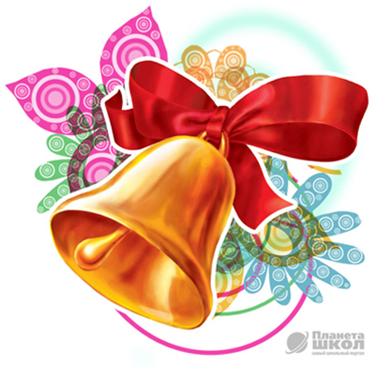 Уважаемые учителя, родители, друзья!     Предлагаем вашему вниманию Открытый информационный отчёт, в котором представлены результаты деятельности МБОУ «Гимназия №» за 2017-2018 учебный год.         В отчёте содержится информация о том, чем живет гимназия, как работает, какие у неё потребности.    Всё более очевидным становится тот факт, что активными участниками образовательного процесса должны стать те, кто имеет прямое отношение к жизни гимназии: родители, социальные партнеры и все, кому не безразлично, чем живет гимназия №1..      Знакомство с отчетом позволит каждому получить интересующую информацию и осознать свою роль в развитии образовательного учреждения, получив основание для продолжения сотрудничества.     Образование сегодня рассматривается как основа инновационного развития экономики, общества и человеческого капитала, как фактор благополучия граждан и безопасности страны. Образование представляет собой один из определяющих и самых длительных этапов жизни каждого человека, является решающим как для индивидуального успеха, так и для долгосрочного развития страны.     Поэтому целевые установки, и наши задачи исходят из проблем завтрашнего дня: каким будет выпускник, носителем какой гражданской позиции он станет, какими нравственными качествами он будет обладать.Анализ учебно – воспитательного  процесса МБОУ «Гимназия №1» за 2017-2018 учебный годРабота гимназии осуществлялась в соответствии с поставленными на 2017-2018 учебный год задачами: создание образовательной среды, обеспечивающей доступность и качество образования в соответствии с государственными образовательными стандартами; создание  необходимых условий для  реализации основной образовательной программы начального общего образования, основного  общего  и среднего  общего  образования; совершенствование системы мониторинга и диагностики успешности образования, уровня профессиональной компетентности и методической подготовки педагогов; сохранение и укрепление физического и психического здоровья обучающихся, формирование стремления к здоровому образу жизни; совершенствование условий взаимодействия семьи и гимназии; привлечение  учреждений дополнительного образования к сотрудничеству для развития творческих, интеллектуальных, индивидуальных  возможностей учащихся.В течение учебного года основные задачи могут считаться выполненными.	Показателями успешности работы гимназии  являются:1.  Выполнение закона РФ «Об образовании», решений Правительства Российской Федерации, областных и  районных  органов управления образованием по вопросам образования в 2017 - 18 учебном году2.  Выступление учащихся на различных конкурсах, мероприятиях, конференциях, участие и хорошая результативность в гимназических, районных и областных олимпиадах3.  Успешное поступление выпускников   в СУЗы и ВУЗы4.  Активное участие учителей гимназии в   районных, областных мероприятиях (конференции, семинары, работа по аттестации учителей школ).5.  Проведение диагностики по предметам в рамках ВГК и по линии РОО ( в т.ч. мониторинг метапредметных, предметных и личностных результатов; выполнение ФГОС в 1 - 7 классах); проведение Всероссийских проверочных работ.6.  Успешная аттестация учителей7.  Постоянное пополнение материально-технической базы8.  Использование коммуникативно-информационных технологий в управлении и организации учебно-воспитательного процесса      В 2017- 2018 учебном  году гимназия работала в режиме 5-дневной недели, в две смены (1смена: 1-3, 5-11классы,  2 смена: 4-е классы).       В 1-11 классах гимназии обучались 490 учащихся на начало учебного года, 488 учащихся на конец учебного года. Уровни образования и нормативные сроки обучения:-начальное общее образование - 4 года-основное общее образование – 5 лет-среднее общее образование – 2 года                        Форма  обучения – очнаяРеализуемые образовательные программы:Начальное общее образование       Основное общее образование    Среднее общее образование		  Учебный план  был составлен на основании базисного учебного плана и сохраняет в необходимом объеме содержание образования, являющееся обязательным на каждой ступени обучения. При составлении учебного плана соблюдалась преемственность между ступенями обучения и классами, сбалансированность между предметными циклами, отдельными предметами. Уровень недельной нагрузки на учащегося не превышал предельно допустимого. Были выделены часы для индивидуальных и групповых занятий с целью углубления знаний и для ликвидации пробелов в знаниях учащихся.Также  для будущих первоклассников были организованы занятия по подготовке к  обучению в 1 классе.      Учителями были созданы все необходимые условия для реализации обучения детей с разными способностями, с разной степенью усвоения учебного материала.                    В 2017-2018 учебном году в гимназии насчитывалось 22 классокомплекта:   1-я ступень –  1-4 классы – 9;   2-я ступень – 5-9 классы -  10;   3-я ступень – 10-11 классы – 3Численность обучающихсяпо реализуемым образовательным программамВ 2017-2018 учебном году   для учащихся 1б и 3в  классов гимназии Гончарова Константина и Кальницкого Виктора  (в силу особых ограничений, определяемых здоровьем) были организованы занятия на дому по индивидуальному учебному плану.     Организация образовательного процесса регламентировалась адаптированными общеобразовательными программами, включающими в себя: индивидуальные учебные планы, годовой календарный график, расписания занятий.             488 учащихся успешно окончили учебный год: 433 ученика 1-8, 10-х классов переведены в следующий класс.      55 учащийся 9,11-х классов были допущены решением педагогического совета к государственной итоговой аттестации и успешно выдержали её.         На "4" и "5" год окончили 229 учеников, т.е. 52% (53%  - прошлый учебный  год).  Из них на "отлично" окончили год 63 учащихся, что составило 13% от общего числа учащихся 2-11 классов (15% - прошлый учебный  год).         23 учащихся 2-11 классов (5%) имеют по итогам года одну "4" (на 1% больше по сравнению с прошлым учебным годом).         32  учащихся 2-11 классов (7%) закончили учебный год с одной "3" (на 1% меньше по сравнению в прошлым учебным годом).       Успеваемость по итогам года по гимназии составила  100%, качество знаний – 52% Учебный план  2017-2018 учебного года выполнен,  программа по предметам пройдена. Сравнительный анализ успеваемости и качества знаний по гимназииСравнительный анализ качества знаний по классамРезультаты итоговой аттестации выпускников за курс основной школы 2017-2018 годРезультаты ЕГЭ учащихся 11-х  классов в 2017-2018 уч. г.Учащиеся 11-х классов сдавали 2 обязательных экзамена (русский язык и математика (базовый и профильный уровни), остальные по выбору.   Таблица высокой результативности (более 90 баллов)Общие результаты итоговой аттестации 2018 годаАнализметодическойработы2017- 2018        Важнейшим средством повышения педагогического  мастерства учителей, связующим в единое целое всю систему работы гимназии, является методическая работа. Методическая работа в гимназии - это специальный комплекс практических мероприятий, базирующийся на достижениях науки, передового педагогического опыта и направленный на всестороннее повышение компетентности и профессионального мастерства каждого учителя. Этот комплекс ориентирован, прежде всего, на повышение творческого потенциала педагогического коллектива в целом, и, в конечном счете - на повышение качества и эффективности образовательного процесса: роста уровня образованности, воспитанности и развития учащихся. На 2017-2018 учебный год  на основании анализа работы гимназии за предыдущий учебный год были определены приоритетные направления работы гимназии: Реализация ФГОС НОО и  ФГОС ООО (5,6,7 кл.)Развитие благоприятной и мотивирующей на учебу атмосферы в гимназии, формирование  у обучающихся навыков самоконтроля, самообразования — формирование у  обучающихся потребности в обучении, саморазвитииСовершенствование процедуры мониторинга обученности гимназистов  с целью повышения качества образованияОбеспечение реализации программы работы с одарёнными детьми на разных этапах обученияСовершенствование воспитательной деятельностиРабота в направлении сохранения и укрепления здоровья обучающихся и привития им навыков здорового образа жизни. Реализация программы «Здоровье» Развитие информационного пространства гимназииРазвитие инфраструктуры гимназии и совершенствование её материально – технической базыДля успешной работы был определен ряд задач:1. Продолжить обеспечение условий для организации учебно- воспитательного процесса, самореализации, творческого развития обучающихся в целях достижения нового образовательного результата в соответствии с требованиями Федерального государственного образовательного стандарта: - развивать и совершенствовать образовательную инфраструктуру, оснащать учебные кабинеты техническими средствами, учебниками и цифровыми ресурсами. 2. Создавать условия, обеспечивающие уровень интеллектуального и профессионального развития педагогов в свете внедрения новых ФГОС: - Совершенствовать систему поощрения наиболее значимых педагогических результатов для эффективной реализации профессионально-деятельностного потенциала педагогического коллектива и администрации в учебно-воспитательном процессе. Повысить ответственность учителей, осуществить внедрение новых, передовых, интенсивных методов и приемов работы в практику преподавания учебных предметов. Отработать наиболее эффективные технологии преподавания предметов, сочетающих в себе разнообразные вариативные подходы к творческой деятельности обучающихся. Оказывать педагогическую помощь в процессе контроля. - Организовать повышение квалификации педагогов в целях приобретения новой профессиональной компетенции - умения работать в высокоразвитой информационной среде, в том числе через дистанционную модели повышения квалификации. - Совершенствовать систему работы по повышению мотивации педагогических работников для успешного прохождения ими аттестации в соответствии с действующим порядком проведения аттестации. - Совершенствовать единое информационное образовательное пространство гимназии  за счёт более полного использования цифровых ресурсов. 3. Совершенствовать систему учебной, внеурочной и внеклассной деятельности по предметам обучения. - Реализация ФГОС НОО - Введение ФГОС ООО - Подготовка к введению ФГОС СОО 4. Продолжить активизацию самостоятельной работы учащихся и педагогов с электронными ресурсами, каталогами, телекоммуникациями. 5. Совершенствовать учебно-воспитательный процесс на основе информационно- коммуникативных технологий, индивидуализации и интеграции обучения. 6. Обеспечить предоставление качественного образования, творческого и интеллектуального развития учащихся на всех уровнях обучения. - Вовлекать учащихся в систему дополнительного образования с целью обеспечения самореализации личности. - Усиление контроля за системой подготовки выпускников к государственной итоговой аттестации. - Особое внимание уделить построению адаптивной модели школы. - Усилить роль педагогического коллектива в решении вопросов профилактики здорового образа жизни, сохранению и укреплению физического здоровья обучающихся. - Организовать мониторинг достижений обучающихся по отдельным предметам с целью определения качества усвоения учебного материала в соответствии с динамикой развития обучающегося. 7. Формировать целостное представление о национальной культуре, истории и традициях народа, созданием условий для самореализации творческого потенциала учащихся в рамках Единой воспитательной программы гимназии.                    В соответствии с поставленными целями и задачами методическая работа осуществлялась по следующим направлениям деятельности:- работа педагогического совета как коллективная методическая деятельность;- работа методического совета – коллективная методическая деятельность творческой группы учителей;- повышение квалификации, педагогического мастерства и категорийности кадров;- работа с молодыми специалистами - консультативно-информационная деятельность;-диагностико-аналитическая деятельность, психолого-педагогическая диагностика;- обновление оснащённости кабинетов гимназии.	В текущем учебном году методическая работа в ОУ была направлена на создание условий для совершенствования профессионализма и педагогического мастерства педагогов с целью обеспечения перехода образовательного процесса на ФГОС НОО И ООО.	Для решения главной цели были созданы следующие условия: составление учебного плана, позволяющего заложить фундамент знаний по основным дисциплинам, обеспечить уровень, соответствующий стандарту образования первого поколения и в 1- 4 и 5-х, 6-х, 7-х  классах – стандарту второго поколения, отведены часы на внеурочную деятельность;составление образовательной программы ООО;составление проекта учебного плана 5-9 классов, соответствующего стандарту второго поколения;создание и утверждение структуры методической службы гимназии;ведение мониторинга в основе внутригимназического контроля – как  одного  из условий эффективности работы гимназии;обеспечение прохождения повышения квалификации в  очной ,  заочной и дистанционных  формах;организация  обмена  опытом работы через РМОобеспечение сохранности здоровья и здорового образа жизни; улучшение материально-технической базы кабинетов.Методическая тема.«Совершенствование качества образования  в условиях реализации ФГОС начального общего образования (НОО) и введения ФГОС основного общего образования (ООО)».          Методическая работа гимназии в 2017-2018 учебном году была направлена на обеспечение ступенчатого перехода на новые образовательные стандарты, повышение качества обучения. С этой целью в учебном процессе активно использовались инновационные технологии, формировалась тестовая культура учащихся, реализовывалось личностно-ориентированное обучение; проводилась  работа с учащимися по участию в исследовательской деятельности, предметных олимпиадах и интеллектуальных конкурсах; повысился уровень развития профессиональной компетентности педагогов как средство качественной реализации образовательных услуг – о положительной динамике перечисленных направлений свидетельствует анализ результатов деятельности каждого учителя. В соответствии с поставленными целью и задачами методическая работа велась по следующим направлениям: повышение качества образования в гимназии через непрерывное совершенствование педагогического мастерства учителя, его профессиональной компетентности в области теории и практики педагогической науки и преподавания предмета, освоение инновационных технологий обучения.        В  связи с поэтапным введением в ОУ ФГОС второго поколения, выбранная методическая тема является  актуальной для всех педагогов гимназии, работа над которой оказала влияние и на развитие различных форм самообразования. Освоение методической темы в 2017-2018 учебном году проходило через поэтапно организованную методическую работу гимназии. Разделы выбранной темы обсуждались первоначально на методических объединениях, затем выход имел на методическом или педагогическом совете. Также в гимназии  была создана рабочая группа по реализации ФГОС на основной ступени образования, которая разрабатывала нормативно-правовую базу по данному вопросу и выносила на обсуждение коллективу.Педагоги, прошедшие курсовую переподготовку  и обучение на областных и муниципальных практических семинарах по ФГОС второго поколения, выносили на обсуждение полученную информацию для того, чтобы совместно адаптировать полученный опыт для реализации учебно – воспитательного процесса в гимназии.               Высшей формой коллективной методической работы всегда был и остается педагогический совет. Педагогический совет является органом самоуправления коллектива педагогов, на котором педагоги сочетают в себе функции объекта и субъекта административного внутригимназического  управления в соответствии с закрепленными за каждым из них должностными полномочиями и обязанностями. Тематика проведения педагогических советов была актуальной и востребованной, соотносилась с поставленной проблемой гимназии. ИНФОРМАЦИЯ О ПЕДАГОГИЧЕСКОМ КОЛЛЕКТИВЕВсего педагогов в гимназии – 35 (Голенко Т.В.   находится в отпуске по уходу за ребенком)а) Уровень образования педагогических работников гимназии:б) Квалификационная категория педагогических работников:в) Отраслевые награды педагогических работников гимназии:г) Стаж педагогических работников гимназии:                 Ключевым звеном в административной работе гимназии являются кадры, которым администрация   уделяет большое и серьезное внимание. Стратегическое направление работы с педагогическими кадрами - это непрерывное совершенствование уровня педагогического мастерства учителей, их эрудиции и компетентности в области учебных предметов, методики и технологии их преподавания, что в конечном итоге должно привести к росту уровня образованности, воспитанности и развитости учеников.         В гимназии работает достаточно квалифицированный и стабильный педагогический коллектив. Обновления педагогических кадров нетОтмечены правительственными и ведомственными знаками отличия –  Отличник народного просвещения РФ – 3 (Кривушина В.П., Сенькова Л.М. Куриленко Н.А.) Гирина В.Б. отмечена знаком «Отличник просвещения СССР». В 2017 – 2018 учебном году Щемелинина Л.А. награждена значком «Почетный работник общего образования» .      Заслуженный  учитель  РФ – Торопына Т.А.          Почетной грамотой Министерства образования и науки РФ  награждены всего  7 педагогов –  Родионова Н.А. (.),  Щемелинина Л.А. (), Зимонина Т.Е. ( ), Белоножко В.Н. (), Гирина В.Б. (), Соловьева Т.А. (.), Кичигина О.В. (2017г)Повышение квалификации педагогов      Важным направлением методической работы в гимназии является постоянное повышение квалификации педагогических работников. Повышение квалификации педагогов в период реформирования образовательной системы, введения новых образовательных стандартов  - насущная задача сегодняшнего дня. Невозможно говорить о перспективах развития, о реализации программы модернизации российского образования, о внедрении Федеральных государственных стандартов нового поколения, новых форм и методов организации учебного процесса без системной работы по обучению кадров, которая должна проводиться как на уровне региона, муниципалитета, так и на уровне гимназии.         Ведущими формами повышения уровня педагогического мастерства являлись самообразовательная работа, курсовая переподготовка, аттестация, конкурсы профессионального мастерства учителя, участие в работе районных методических объединений, изучение передового опыта коллег. Одной из важнейших задач методической работы является выявление, изучение, обобщение и распространение передового педагогического опыта. Открытые уроки, выступления педагогов на круглых столах, педагогических советах и заседаниях методических объединений, участие в конференциях, семинарах, фестивалях, конкурсах профессионального мастерства различного уровня, методические публикации в печати и на сайтах дают возможность учителям представить актуальный опыт своей педагогической деятельности, поделиться своими педагогическими находками и мастерством.              Система обучения педагогических кадров в гимназии включает в себя четыре                взаимодополняющих этапа:1 этап – изучение теории: новых тенденций развития образования, новых педагогических технологий,  форм и методов организации образовательного процесса2 этап - отработка теоретических вопросов, первичная апробация в педагогической практике тех или     иных инноваций.3 этап - апробация моделей, форм и методов обучения, демонстрация практических умений в  использовании современных педтехналогий, в организации образовательного процесса.4 этап - обобщение опыта, анализ проблем и достигнутых результатов. Изучение теоретических основ современного инновационного процесса осуществляется через систему:- педагогических советов, где рассматриваются фундаментальные методологические вопросы модернизации российского образования;- методических семинаров, где осуществляется практическая отработка теоретических вопросов. - заседаний предметных методических объединений, где рассматриваются частные методические вопросы различных образовательных областей;- заседаний научно-методического совета, где идет системное информирование, обучение руководителей методических объединений.Отработка теоретических вопросов осуществляется:- на открытых уроках;- при индивидуальных и групповых занятиях;- на заседаниях творческих групп.Апробация моделей, форм и методов обучения, демонстрация практических умений в использовании современных     педагогических технологий осуществляется через систему:- открытых уроков в рамках предметно-методических недель и декад, в рамках    единых методических дней. - открытых общегимназических и внеклассных мероприятий;- мастер-классов, проводимых специалистами высокого уровня;- конкурсов профессионального мастерства (конкурс “Учитель года” и т.д.);- мероприятий по обобщению опыта.              Одной из форм повышения квалификации на муниципальном уровне являются методические семинары. Которые проводятся на базах школ города и района.  Часть таких семинаров в прошедшем учебном году проводились на базе гимназии 31.10.2017 – семинар для ответственных за организацию работы по профилактике детского дорожно-транспортного травматизма.30.11.2017 – семинар заместителей директоров по УВР «Мониторинг как инструмент оценки уровня достижений обучающихся в рамках ФГОС ООО».На семинаре учителя гимназии     провели ряд мероприятий, которые получили высокие оценки присутствовавших.1. Королева Алла Петровна: урок русского языка  «Правописание  не        с деепричастиями» - 7 класс;2. Кравченко Анна Владимировна: урок английского  языка  «Дом, милый дом» - 6 класс;3. Куриленко Нина Алексеевна: занятие с педагогом-психологом «Работа с высокомотивированными учащимися» - 5-е классы.4. С сообщениями из опыта работы выступили заместители директора Кичигина О.В. и Белоножко В.Н.22.11.2017- семинар учителей физической культуры  «Мастер-класс по баскетболу. Формирование годового отчета по физической культуре и спорту»             На семинаре мастер-класс по баскетболу представил учитель физической культуры Шапетько Дмитрий Игоревич.19.12.2017- семинар учителей начальных классов «Компетентностно-ориентированный подход как средство развития личности младшего школьника».На семинаре учителя начальных классов    провели  открытые уроки, которые получили высокие оценки присутствовавших.1. Фроликова Татьяна Владимировна: урок окружающего мира  «Надежная защита организма» - 3 класс;2. Клещевникова Юлия Николаевна: окружающий мир  «Жизнь леса» - 4 класс;3. Зимонина Татьяна Евгеньевна: урок литературного чтения «Сказка С.Т. Аксакова «Аленький цветочек» - 4 класс4. С сообщениями по теме семинара  выступила руководитель методического объединения учителей начальных классов Глазкрицкая Н.В.26.02.2018 -   семинар учителей музыки «Реализация проектной деятельности в рамках преподавания дополнительного образования в ОО»                      Опыт своей работы представила учитель музыки Родионова Н.А.16.05.2018 -   семинар учителей химии и биологии «Современные формы и методы обучения при подготовке к государственной итоговой аттестации».                    Опыт подготовки обучающихся к итоговой аттестации представила Гирина В.Б. – учитель биологии, руководитель районного методического объединения учителей биологии               Традиционно учителя гимназии принимают активное участие в работе августовских секций учителей предметников.               Повышением квалификации на региональном уровне является курсовая переподготовка учителей. В настоящее время  учителя гимназии используют еще одну форму повышения квалификации: дистанционные курсы.  Целью повышения квалификации является: обновление теоретических и практических знаний специалистов в связи с повышением требований к уровню квалификации; удовлетворение потребности педагогических сотрудников в получении новейших профессиональных знаний (предметных, педагогических, общекультурных) и в приобретении опыта организации учебного процесса в соответствии с современными тенденциями развития образования; помощь сотрудникам в реализации своего творческого потенциала.Прохождение профессиональной переподготовкиВ условиях перехода на новые профстандарты,  учителя, преподающие учебные предметы не по диплому, прошли  курсы профессиональной переподготовки, представители администрации – переподготовку по программе «Менеджмент в образовании». Аттестация педагогических кадров           Происходящие в стране социально- экономические изменения и обусловленная ими модернизация общего среднего образования требуют и нового подхода профессиональной компетентности педагогических работников. Профессионализм педагога становится решающим фактором обеспечения качества образования. В связи с этим аттестация педагогических и руководящих кадров стимулирует рост педагога как профессионала, повышает продуктивность педагогического труда. В процессе аттестации педагогов не только диагностируется уровень их профессиональной компетентности, но и определяются перспективные направления их деятельности.            Ежегодно на совещании с аттестуемыми педагогическими работниками, учителя знакомятся с типовым положением “О порядке аттестации педагогических и руководящих работников государственных и муниципальных образовательных учреждений”, сроками прохождения аттестации, с параметрами соответствия первой и высшей  квалификационным категориям учителей начальных классов и учителей (преподавателей) общеобразовательных дисциплин.            Аттестация педагогических работников осуществлялась согласно плану. Оценка труда аттестуемого педагога производится на основе анализа результатов деятельности гимназии, материалов внутригимназического  контроля, мониторинга эффективности педагогической деятельности, продуктивности участия учеников аттестуемого педагога в интеллектуальных и творческих конкурсах различных уровней, участия педагога в профессиональных конкурсах, участия аттестуемого в методической работе гимназии и района.    В 2017-2018 учебном году аттестация проходила согласно Положению о порядке аттестации педагогических работников государственных и муниципальных образовательных учреждений и учреждений социальной защиты населения Брянской  области.                В 2017 – 2018 учебном году подтвердили свою категорию  Королева А.П., Козлов Н.В.,Будина В.М., Гирина В.Б., и Кравченко А.В.  (высшая категория)          Аттестовались на первую квалификационную категорию Фроликова Т.В., Лазаренко Е.А.  – учителя начальных классов и Фисунова С.М. – учитель иностранного языка, ранее не имевших категории. (Фисунова С.М. – соответствие, Фроликова Т.В. – молодой специалист)Работа методических объединенийВажными структурными подразделениями в управлении реализуемой программы развития гимназии являются предметные методические объединения. В работе МО  в различных видах деятельности решаются следующие задачи:Обеспечение учебно-методического сопровождения УВП Освоение новых подходов в обучении, использование ИКТ Контрольно-коррекционная деятельность Работа с одаренными детьми, проведение школьных олимпиад, предметных недель Изучение и обобщение педагогического опыта учителей, развитие творческого потенциала каждого учителя в своей предметной деятельности        В 2017-2018  учебном  продолжали работать  5 методических объединений:     МО согласуют свою деятельность с научно-методическим советом гимназии, заместителем директора по научно-методической работе.  Каждое методическое объединение имеет свой план работы, разработанный в соответствии с темой, целями и задачами методической службы гимназии. МО учителей начальных классов               В 2017-2018 учебном году преподаватели  НШ продолжали  работу  над методической  темой  «Повышение эффективности и качества образования в начальной школе в условиях реализации ФГОС НОО» и  реализацией  задач  в работе МО:Изучать и повторять нормативную и методическую документацию, новинки психолого-педагогической литературы по стандартам второго поколения.Осваивать и применять на практике инновационные педагогические технологии, способствующие повышению качества обучения в условиях реализации ФГОСПроводить обмен опытом успешной педагогической деятельности.Создавать оптимальные условия для развития основных компетенций учащихся сообразно их интересам, способностям, возможностям.Оказывать помощь молодым специалистам в профессиональном становлении.Накапливать дидактический материал, соответствующий новым ФГОСВ течение года на заседаниях МО учителей НШ  рассматривались следующие вопросы:-утверждение плана работы МО на предстоящий учебный год, календарно-тематического планирования, рабочих программ; корректировка  тем по самообразованию учителей; обзор новинок методической литературы по внедрению и реализации новых образовательных стандартов; утверждение графика проведения входных контрольных работ и проверки техники чтения ;единый орфографический режим школы (заполнение журналов, личных дел) ;-проблемы адаптации учащихся 1 – х  классов  по программе «Школа России»  в рамках новых  ФГОС; анализ результатов входных контрольных и диагностических работ, проверки техники чтения; итоги 1 триместра,  итоги проверки тетрадей для контрольных работ уч-ся 2 – 4 классов по математике и русскому языку; дневников учащихся;  работа с учащимися с повышенной мотивацией; проведение олимпиад;- «Современный урок в соответствии с ФГОС НОО – индивидуальная стратегия профессионального роста»; планирование декады учителей НШ; отчет педагогов по результатам УВП за 2 – й триместр;- «Организация проектно-исследовательской деятельности младших школьников как средство развития познавательной активности»; -«Итоги деятельности МО учителей по внедрению ФГОС второго поколения в начальной школе»; анализ результатов итоговой аттестации уч-ся 2-4 классов;  готовность учащихся 4-х классов к обучению в среднем  звене;  творческие отчеты учителей;  анализ  работы МО; задачи на новый учебный год.В этом  учебном году учителя начальных классов работали над темами по самообразованию:Учителя начальных классов используют в своей работе  УМК   «Школа России».  Преподаватели начальной школы активно участвуют в работе МО, педагогических советов, семинаров по линии ОО.                     МО учителей иностранных языков                  Методическое объединение в течение учебного года работало над темой  :«Внедрение новых образовательных стандартов как условие обеспечения современного качества образования. - поставленные задачи:	совершенствовать знания учителей иностранного языка в области методики преподавания иностранного языка в условиях реализации обновленного содержания образования; повышать эффективность деятельности членов методического объединения по созданию оптимальных условий для получения учащимися  качественного образования при сохранении их здоровья;изучать и внедрять в работу учителей  разнообразные методики и технологии,  повышающие результаты обучения, развития и воспитания учащихся;совершенствовать работу по подготовке выпускников к ЕГЭ по иностранному языку;Повышать мотивацию учащихся к изучению предмета посредством использования активных методов организации работы (внеклассная работа,  проектная деятельность). Учителя иностранного языка  повышали свой педагогический уровень,  методическое мастерство, самообразование через знакомство  с приказами  Минобрнауки  РФ, изучали и внедряли новые ФГОС в процесс обучения, изучали методическую литературу по предмету, выступали на заседаниях МО гимназии,  посещали  уроки и внеклассные мероприятия своих коллег.  Посетили  курсы «Методика подготовки обучающихся к выполнению заданий ОГЭ и ЕГЭ по иностранному языку с учетом типичных ошибок. Перспективные модели ГИА с учетом ФГОС».                 Использование современных технологий  позволило учителям  создать  условия  для  раскрытия  творческого  потенциала  учащихся, развития   их способностей, воспитания  потребности  самосовершенствования  и  ответственности.      МО учителей естественно-математического цикла    МО  учителей естественно-математического цикла образовано в 2016-2017 учебном году путем объединения методических объединений учителей химии, биологии, географии и учителей математики, физики , информатики.   Методическое объединение в 2017 -2018 учебном году работало  над методической проблемой  « Освоение и внедрение новых подходов и педагогических технологий в преподавании предметов естественно- математического  цикла как способ повышения качества знаний учащихся в рамках новых ФГОС». .Цель: развитие личности учащихся и их индивидуальных особенностей, формирование общеучебных умений и навыков на основе уровневой дифференциации.Задачи:Продолжить работу по созданию на уроке условий, способствующих развитию личности и на этой основе повышение уровня их познавательной деятельности;Продолжить работу по формированию и развитию общеучебных умений и навыков, воспитание сознательного, ответственного отношения к учебе;Использовать современные информационные коммуникационные технологии и проектную деятельность для повышения интереса к предмету, выявления одаренных детей.Проводить работу по подготовке учащихся к ЕГЭ:продолжить работу по созданию разноуровневых заданий, тестов, контрольных работ; обновить стенды в кабинетах «Готовься к ЕГЭ».Принять активное участие в проведении семинаров, методических дней, недели, конференций.Активизировать работу по реализации требований ФГОС в учебном процессе.                За прошедший учебный год проведено 6 заседаний МО, на которых рассматривались вопросы, соответствующие поставленным задачам.  Так учитель химии  Каплун А.Е.  выступила с сообщением об актуальных проблемах химического образования, учитель географии и биологии Гирина  В.Б.    представила презентацию  по использованию ИКТ на уроках биологии и географии;   Каплун А.Е. выступила с сообщением о методике проведения лабораторных опытов на уроках химии, о проведении экспериментов на уроках и во внеурочное время, Пантюхова В.Н. – «Решение качественных задач по физике при подготовке к ОГЭ и ЕГЭ. На заседаниях обсуждалась работа с одаренными и способными детьми, результаты конкурсов и олимпиад разного уровня, анализировались итоги подготовки к ЕГЭ, результаты ВПР по математике, географии в 6 классах, биологии в 5 классах, промежуточной аттестации по всем предметам, об участии в проектно-исследовательской работе рассматривались рабочие программы по предметам,  Учитель Гирина В.Б. представила презентацию из опыта работы с «одаренными детьми», уделялось внимание  методике подготовки к ЕГЭ и ОГЭ.  Важное место занимали вопросы работы со слабоуспевающими детьми, объективности выставления отметок, выполнению программ.На заседаниях рассматривались планы  работы с детьми, которые имеют ограниченные возможности, календарное планирование по предметам, анализ выполнения программ, уровень и качество успеваемости, участие в конкурсах, семинарах и научно-практических конференциях,  проведение декады биологии, химии, географии, подводились итоги предметной декады, олимпиад разных уровней. Рассматривались вопросы преподавания географии, химии и биологии в свете внедрения ФГОС, подготовки к ЕГЭ, составления КИМов для проведения пробных экзаменов.Проведение открытых уроков учителями МО.Эффективность внеклассной работы по предмету.Учителя МО в течение учебного года проводили разнообразную внеклассную работу по предмету. Это дополнительные занятия с одаренными детьми, с учащимися, требующими особого внимания, консультации, работа по проектам, конкурсы рисунков о природе (Гирина В.Б.,  Каплун А.Е.  Щетинина О.и.), фотографий «Удивительный мир природы» (Гирина В.Б.,  Щетинина О.И., Каплун А.Е . Участие в проведении дня здоровья.  (  Гирина В.Б.) ,  проведены викторины по географии, занимательные игры по химии « угадай меня» и др.  Изданы предметные газеты (Гирина В.Б., Каплун А.Е., Щетинина О.И.  По отдельному плану были организованы мероприятия в рамках экологического месячника., проведены мероприятия, посвященные дню леса (апрель)             Учителя и учащиеся   работали в отделении НОУ «Природа – наш дом», где были представлены исследовательские, информационные, занимательные работы гимназистов в форме презентаций, сообщений, игр, викторин, опытов. Работа учителей и учащихся освещалась на стендах гимназии         В рамках методического объединения используются различные формы работы с кадрами.Наиболее успешно используются посещение открытых уроков и др. уроков, внеклассных мероприятий, сотрудничество в области использования современных технологий, обмен опытом работы на заседаниях и в неформальной обстановке, обсуждения проблемных вопросов, участие в семинарах различного уровня. Районный семинар учителей биологии –Гирина В.Б. – выступление на августовской секции учителей биологии и химии с анализом работы РМО учителей биологии за прошедший год,  выступление по теме « Технологии развивающего обучения при подготовке к аттестации» ( 16.05.2018 г.), Пантюхова В.Н. выступление по теме « Повышение качества образования через профессиональные компетентности учителей и совершенствование содержания методик и форм учебного процесса». Каплун А.Е. выступила на районном семинаре учителей химии «Использование эффективных приемов и методов формирования познавательной активности учащихся на уроке химии – 25.10.2017 г. Учитель Гирина В.Б. включена в аттестационную комиссию,  как руководитель районного МО учителей биологии приняла участие в организации районного семинара учителей биологии и химии. Каплун А.Е.  принимала участие  в работе областного методического семинара «Совершенствование форм и методов организации учебного процесса на уроках химии как условие повышения качества образования», прошла курсы повышения квалификации по химии как член экспертной комиссии по проверке ЕГЭ, приняла участие во Всероссийском химическом диктанте 12 мая 2018 г.         Учителя МО работают по внедрению информационно-коммуникационных технологий,  проектной деятельности, модульного обучения, обучения в сотрудничестве.Повышение профессионального уровня путем посещения и участия в  семинарах различного уровня.Учителя методобъединения работали по составленным рабочим программам  химии, географии, биологии,  математики, физики, информатики. Бирюлина О.В., Васильева Н.П., Щетинина О.И. Каплун А.Е..Гирина В.Б. разработали программы  по новым стандартам в 5-7 классах.           МО учителей социально-гуманитарного направленияМО учителей социально-гуманитарного направления было образовано в августе 2016 года. В него вошли учителя русского языка и литературы (4), истории и обществознания (2). Все имеют высшее образование, у 5 – высшая категория, у 1 – первая квалификационная категория. Стаж работы от 17 лет до 40.              Цель работы МО – повышение уровня педагогического мастерства учителей  в  области русского языка и литературы, истории и обществознания.             В этом учебном году МО ставило перед собой ряд задач:1. Повышение профессионального мастерства через различные формы работ,  внедрение новых технологий в педагогическую деятельность;2. Формирование умений и навыков у учащихся на основе использования самостоятельной деятельности в процессе обучения и воспитания;3. Компетентностный подход в обучении русскому языку и литературе; 4. Распространение опыта творчески работающих учителей.                             Тема, над которой работало МО, «Развитие профессиональной компетентности педагога как фактор повышения качества образования в условиях реализации  ФГОС».              Каждый учитель МО старался выполнить поставленные задачи, проводя уроки-лекции, диспуты, суды, соревнования, т.е. разнообразя формы и методы проводимых уроков.                 Работа МО проводилась по плану. В течение учебного года было проведено 9 заседаний,  на которых обсуждались текущие дела,  делался обзор методических журналов,  рассматривались такие темы, как «Работа с одаренными детьми в условиях реализации ФГОС ООО», «Технология и техника проведения ОГЭ и ЕГЭ по русскому языку, литературе, истории, обществознанию»,            « Учебно-исследовательская и проектная деятельность как одно из важнейших средств повышения мотивации и эффективности учебной деятельности», «Проектная деятельность учащихся в рамках ФГОС», «Обучение в сотрудничестве (работа в группах, в парах). Организация рефлексии на уроках»  и другие. Кроме того, речь шла о подготовке к ОГЭ и ЕГЭ; о проведении гимназических и районных олимпиад, обсуждались их результаты; составлялся план работы МО во время проведения декады предметов социально-гуманитарного направления, подводились её итоги. Все вопросы, вынесенные на заседания, позволили решать поставленные задачи.Учителями МО проводилась работа между заседаниями МО: были даны входные контрольные работы, работы за полугодие и итоговые контрольные работы за год; ВПР в 5х, 6х классах; в 9, 11 классах проведены пробные экзамены в форме ОГЭ и ЕГЭ, дан анализ их результатов; организована работа НОУ «Лира»,  НОУ «Историк», составлен план их работы; проверено наличие у учащихся всех классов тетрадей для развития речи, контрольных работ и работ над ошибками  по русскому языку, для творческих работ по литературе, проведены очные  олимпиады, обсуждены их результаты, составлены протоколы; проведена предметная декада.           В течение года МО принимало участие в гимназических мероприятиях:- среди учащихся 5-11 классов проведены очные  олимпиады по   русскому языку, литературе, истории и обществознанию;-Акулова Е.А, Королева А.П.  подготовили и провели митинги, посвящённые 73-летию Победы в Великой Отечественной войне.- среди учащихся 5 - 11 классов проведен школьный этап  Всероссийского конкурса чтецов«Живая классика». Всего участвовало14 уч-ся. Победители: Свинтицкая Анна – 6а (учитель Королева А.П.), Шевелев Евгений – 8а (Щемелинина Л.А.),  Конохова Нина - 10а (Акулова Е.А.), Амелькина Юлия – 11 (Горяничая А.В.).- в рамках празднования Дня православной книги был проведен конкурс чтецов духовной поэзии и прозы.     В рамках методического дня Горяничей А.В. был дан открытый урок «Не ненависть к врагам и месть, а доброта, любовь и честь» (По рассказу В. Динабургского «Соната ля минор»).       С 10 по 18 мая 2018 года  в МБОУ «Гимназия №1» проходила  неделя  русского языка, литературы, истории и обществознания. В мероприятии приняли участие  учителя, работающие в  5 – 11 классах: -были выпущены  стенгазеты, плакаты с высказываниями о русском языке;- проведен конкурс орфографической грамотности «Грамотей»;- в каждом классе на уроках литературы проводились поэтические пятиминутки;- проведёны конкурсы  рисунков «По страницам зарубежной литературы»,  «В мире фразеологизмов», «Этапы исторического развития»;- проведены  викторины: «Памяти павших», «В мире синтаксиса», литературные викторины, посвященные творчеству В.Г. Распутина, Е. Евтушенко, А.П. Чехова;- проведен конкурс чтецов  среди уч-ся 9х классов «Поэзия Серебряного века».МО принимало активное участие в мероприятиях районного уровня.   Щемелинина Л.А.- Участие в создании видеоролика «Детство А.К. Толстого»;- участие в мероприятии «Проносит времени река его творенья сквозь века» (посвященном 200-летию со дня рождения А.К. Толстого);- участие в мероприятии «Здесь родилась серебряная лира»;- участие в районном конкурсе чтецов «моя Родина»: Шевелев Е. – 3 место, Амелькина Ю. – грамота за творческий подход в чтении стихотворения;- участие в литературном мероприятии «Подвиги отцов – в наследство сыновьям»;- участие в Рождественском утреннике; - участие в муниципальном этапе Всероссийского конкурса чтецов «Живая классика»  (Шевелев. Е.).Королева А.П.- Участие в литературном  мероприятии «Тайна трех Т», проведенном сотрудниками Брянской областной библиотеки в рамках празднования юбилея А.К. Толстого (ЦРБ);- участие в муниципальном этапе Всероссийского конкурса чтецов «Живая классика» (Свинтицкая А.)- открытый урок русского языка «Правописание НЕ с деепричастиями» в 7а классе в рамках районного семинара завучей;- выступление на августовской секции учителей русского языка и литературы с докладом «Работа с одаренными детьми»; - участие в работе районной  комиссии по проверке олимпиадных заданий по русскому языку.Акулова Е.А.- 3 место в муниципальном этапе Всероссийского конкурса чтецов «Живая классика» (Конохова Н.);-  участие в районномвебинаре «Специфика процедуры проведения итогового устного собеседования по русскому языку выпускников основной школы»;- участие в работе районной  комиссии по проверке олимпиадных заданий по русскому языку.Горяничая А.В.-Участие в муниципальном этапе Всероссийского конкурса чтецов «Живая классика» (Амелькина Ю.);- обобщение опыта работы на районном семинаре «Подготовка к сочинению – допуску».Щемелинина Л.А.- Участие в областном конкурсе «Разрешите представиться: Козьма Прутков»: Беззубов Д награжден дипломом;- участие в поэтическом конкурсе, который проходил на Свенской ярмарке: Елисеева Е. и Беззубов Д. награждены дипломами;- участие в конкурсе чтецов духовной поэзии и прозы, который проходил в Брянской научной универсальной библиотеке имени Ф.И. Тютчева: Шевелев Е. – 2 место;Акулова Е.А.- Участие в областномвебинаре по вопросам оценивания результатов итогового собеседования по русскому языку.            МО приняло участие и во  Всероссийских конкурсах: -учащиеся 5 - 9 классов участвовали в Общероссийской Олимпиаде «Олимпус», зимняя сессия;Щемелинина Л.А.- Участие в Международном детско-юношеском литературном конкурсе имени Ивана Шмелева «Лето Господне» (Амелькина Ю.);- участие во Всероссийском конкурсе «Истории о Великой Отечественной войне из семейных архивов». Работа признана лучшей, каждому участнику было вручено благодарственное письмо от начальника Главного управления МЧС России по Брянской области;- выступление с сообщением «Изучение литературного наследия Брянщины на факультативных занятиях по литературному краеведению» на Всероссийской научно-практической конференции «Сквозь призму времени: 200-летие со дня рождения А.К. Толстого», проходившей в БГУ;- выступление с сообщением «Организация краеведческой работы в рамках преподавания предмета» на станции «Методическая» на Всероссийском празднике «Серебряная лира» в селе Красный рог;- участие  в региональном этапе Всероссийского профессионального конкурса  в области педагогики, воспитания и работы с детьми  и молодежью до 20 лет «За нравственный подвиг учителя».Горяничая А.В.- Участие в интернет-вебинаре «Использование возможностей Web 2.0 в работе учителя».Внеклассная работа.         В 9-11 классах велась работа  с одарёнными детьми по русскому языку, литературе, истории и обществознанию  и групповые занятия по русскому языку в плане подготовки к итоговой аттестации (учителя Горяничая А.В., Акулова Е.А.). Такая работа способствует развитию познавательной деятельности учащихся, прививает любовь к изучаемым предметам, повышает  грамотность, расширяет кругозор.        В этом учебном году ребята из НОУ «Лира»  под руководством Щемелининой Л.А. в рамках проектно-исследовательской деятельности начали работу по теме «Святая сила веры. Вернем утраченное вместе» в рамках реализации акции «Восстановление духовно-исторической памяти». Работа по данной теме будет продолжаться и в следующем учебном году и будет иметь выход на районный фестиваль учебных проектов и исследовательских работ. Под руководством Соловьевой Т.А. проходили  заседания  НОУ «Историк», посвященные защите исследовательских работ «Полет Стрелки и Белки в космос», «Средневековый Почеп», «Традиции и обычаи народов России».             Все учащиеся гимназии освоили базовый уровень образовательного стандарта. Неуспевающих по русскому языку, литературе, истории  и обществознанию  нет. Программы по предметам выполнены полностью. Каждый учитель МО имеет тему по самообразованию: Акулова Е.А. «Формирование речевой компетентности на уроках русского языка и литературы»;Горяничая А.В. «Роль нестандартного урока в системе обучения уч-ся»;Королёва А.П.  «Активные формы преподавания русского языка и литературы»;Щемелинина Л.А.  «Развитие творческой личности  на уроках русского языка и литературы»; Соловьева Т.А. «Внедрение методики  исследовательской деятельности на уроках истории и во внеурочное время»;Щетинин А.П. «Личностно-ориентированный подход в формировании познавательной активности уч-ся».          Цели и задачи тем по самообразованию реализуются на уроках, дополнительных занятиях, в выступлениях на заседаниях МО, совещаниях, педагогических советах. В учебном процессе учителями МО используются современные педагогические технологии: проблемное обучение, уровневая дифференциация, тестовый контроль, диалог, основы проектной деятельности, ИКТ, коллективная мыследеятельность, исследовательская деятельность. Микроклимат в МО способствует активной, плодотворной работе. Отношения между учителями  добрые, уважительные. В течение учебного года осуществлялось взаимопосещение уроков и внеклассных мероприятий,  как в рамках МО, так и у других учителей гимназии. В следующем учебном году МО продолжит работу по  реализации  компетентностного подхода в образовательном процессе,  а также работу над  дальнейшим повышением качества знаний учащихся по русскому языку, литературе, истории и обществознанию, над развитием интереса к чтению, над совершенствованием системы индивидуальной работы со слабыми и одарёнными детьми, будет стремиться к повышению уровня своего  мастерства, к освоению  новейших педагогических технологий.              В 2017-2018 учебном году  активнее работало методическое объединение учителей технологии, физической культуры, ОБЖ, музыки и изобразительного искусства. МО состоит из 8 учителей, руководитель – Щетинина О.И.         В течение учебного года учителя работали по темам самообразования         Большинство членов методического объединения принимали активное участие в районных мероприятиях, где показали хорошие результатыОрганизация работы с мотивированными на учебную деятельность учащимися. Работа с одаренными детьми            Раннее выявление, обучение и воспитание одаренных детей составляет одно из перспективных направлений развития образовательной системы ОУ, одновременно являясь одним из ведущих факторов социализации личности. Работа с одаренными и способными обучающимися, их поиск, выявление и развитие становятся одними из важнейших аспектов деятельности нашей гимназии.  Анализ участия учащихся гимназии в различных конкурсах, смотрах,  олимпиадах показывает, что в гимназии  имеется довольно значительный потенциал одаренных детей. Вместе с тем возможности и способности творческих учащихся не всегда в полной мере удавалось  реализовать. Работа педагогического коллектива гимназии, в контексте работы по реализации целевой программы «Одаренные дети», позволила более отчетливо увидеть и данную проблему: невозможно только средствами и возможностями урока развивать творческий потенциал личности. Основными целями целевой программы “Одаренные дети” являются следующие:1. Выявление одаренных детей, начиная уже с начальной школы.2. Создание условий для оптимального развития одаренных детей, детей,  чья одаренность на данный момент может быть еще не проявившейся, а также просто способных детей, в отношении которых есть серьезная надежда на качественный скачек в развитии их способностей.3. Формирование системы социально-психологической поддержки и сопровождения одаренных детей.Основные направления работы по реализации программы следующие:1. Создание комфортной пространственной среды для развития одаренности учащихся гимназии.2. Создание необходимой психологической среды.3. Организация индивидуальной и групповой работы с одаренными детьми.4. Организация работы с учителями.5. Формирование системы мониторинговых мероприятий.6. Нормативно- правовая деятельность.7. Контрольно- аналитическая деятельность.          Ежегодно в начале учебного года проводится диагностика учащихся по выявлению различного вида способностей. Обучающиеся диагностируются по следующим видам одаренности:- интеллектуальная, литературная, артистическая, лидерская, изобразительно-художественная, музыкальная, спортивная.         В результате диагностической работы проводимой в начале каждого учебного года формируется банк данных о детях, имеющих способности в различных областях деятельности.             Реализуя Программу “Одаренные дети”, педагоги гимназии осуществляют целенаправленную деятельность по развитию выявленных способностей отдельных учащихся. Следует отметить, что планомерная работа по изучению методик развивающего обучения, личностно- ориентированного и компетентностного подхода, а также методик сохранения физического, духовного и нравственного здоровья   дала свои положительные результаты.	Анализируя, например, участие учащихся гимназии в интеллектуальных и творческих конкурсах, в научно-практических конференциях, можно проследить, как возрастает интерес и учащихся и учителей  к совместной творческой и научно-исследовательской деятельности. А завоеванные призовые места свидетельствуют о качественной подготовке к олимпиадам и конкурсам различного уровня.Всероссийская олимпиада школьниковШкольный этап           В 2017-2018  учебном году школьный этап Всероссийской олимпиады школьников согласно приказу Департамента образования и науки Брянской области проводился с 01 сентября по 15 октября 2017 года в соответствии с рекомендациями по проведению данного этапа олимпиады, подготовленными центральными предметно-методическими комиссиями.В гимназии  олимпиады были проведены по  17  предметам. Всего 361 участник  и 128 учеников.  Результаты оформлены протоколами.            По итогам проведения олимпиад составлена База , которая отправлена в отдел  образования для организации второго (муниципального) этапа Всероссийской олимпиады школьников. В 2017-2018 учебном году муниципальный этап Всероссийской олимпиады школьников проводился с 17.11.17 по 09.12.17  по следующим предметам (19):Учащиеся гимназии приняли участие в 17 олимпиадах. Не проводились олимпиады по экологииВсего в муниципальном этапе Всероссийской олимпиады школьников  из гимназии приняли участие 120 участников. (145  уч-ся в прошедшем учебном году)Участвовали   47 учеников гимназии (54 ученика  в прошедшем учебном году) Участие в олимпиадах по классам:2015-2016Учащиеся гимназии получили 16 призовых мест и 7 победителей2016-2017Учащиеся гимназии получили 7призовых мест и 16 победителей2017-2018Учащиеся гимназии получили 16 призовых мест и 8 победителейАнализ итогов олимпиад показывает, что лучший результат показали учащиеся гимназии на районной олимпиаде по биологии (учитель Гирина В.Б. – 5 призовых мест , что составило 21% от количества всех призовых мест гимназии. По математике 3 призовых места – 1 победитель и 2  призера   ( учителя Белоножко В.Н. и Васильева Н.П. и Бирюлина О.В.). За последние три года  учащиеся гимназии  достаточно хорошо проявляют себя на олимпиадах по химии (учитель Каплун А.Е.). В этом учебном году двое наших ребят стали победителями (Патеев Константин 8б класс и Новиков Даниил 10б класс) и Азарова Мария 10б класс стала призером олимпиады по химии. По истории – 1 победитель и 2 призера (учитель Щетинин А.П.), обществознанию -  1 победитель и 3 призера (учителя Щетинин А.П. и Соловьева Т.А.).Самым результативным по итогам олимпиад стал учитель истории, обществознания и ОБЖ Щетинин А.П.. Он подготовил 3 победителей и 4 призеров по своим предметам. Гирина В.Б. со своими учащимися получили 5 призовых мест по биологии: 2 победителя и 3 призера..                                                    2017 – 2018 учебный годУчастие в олимпиадах по предметам:2017 - 2018Диаграмма призовых мест за последние 5 летДиаграмма количества призовых мест за последние 5 лет              Проектно-исследовательская   деятельность                Проектно-исследовательская   деятельность  осуществляется  самостоятельно учащимися  под руководством  педагога-руководителя.  Возможность применения в работе не  только  учебного,  но  и  реального  жизненного  опыта  позволяет  проделать  серьезную исследовательскую  работу.  Результатом  работы  над  проектом,  его  выходом,  является продукт, который создается участниками проекта  в ходе решения поставленной проблемы.               Чтобы  добиться  результатов  в  процессе  формировании  исследовательских компетенций,  педагогу  необходимо  научить  воспитанника  самостоятельно  мыслить, находить  и  решать  проблемы,  привлекая  для  этой  цели  знания  из  разных  областей, прогнозировать  результаты  и  возможные  последствия  разных  вариантов  решений, устанавливать причинно-следственные связи, оценивать полученные результаты и выявлять способы совершенствования действий.                Задача педагога (руководителя) — создание развивающей среды, в которой задаются формы и условия для развития исследовательских компетенций, способствующие формированию  у учащегося  внутренней  мотивации  подходить  к  любой  возникающей  перед  ним  проблеме как научного, так и житейского плана с исследовательской, творческой позиции.                Чтобы правильно решать задачи развития творчества в процессе обучения, надо помнить:  с  какой  бы  степенью  самостоятельности  ни  осуществлялась  познавательная деятельность  ученика,  какой  бы  характер  она  не  носила,  она  всегда  была  и  будет производной, зависимой от деятельности учителя, то есть ведомой, а деятельность учителя  – организующей, ведущей.               В  книге  для  учителя  «Современные  образовательные  технологии»  Дмитрий Григорьевич Левитес определил следующие функции учителя при работе над проектом: Учитель «помогает ученикам в поиске источников, способных помочь им в работе             над проектом; Сам является источником информации; Поддерживает и поощряет учеников; Поддерживает  непрерывную  обратную  связь,  чтобы  помогать  ученикам             продвигаться в работе над проектом».                       В 2017 – 2018  учебном году  в гимназии продолжается работа по организации проектной и исследовательской деятельности учащихся. В основном эта работа проводится в рамках отделений научного общества.«Историк»      В прошедшем учебном году в работу отделения «Историк» включились ребята среднего звена обучающиеся 6 класса. На заседании отделения научного общества были представлены работы:«Полет Стрелки и Белки в космос»«Средневековый Почеп»Работа учениц 9 класса Понихидкиной  Валерии и Файзуллиной Элеоноры, посвященная традициям и обычаям  народов России, вызвала интерес присутствующих.В 2017-2018 учебном году члены НОУ «Эврика» работали над темами: « Влажность воздуха », «Космические полеты», «Авария на ЧАЭС», занимательные опыты по физике.           Над проектом «Влажность воздуха» работали Шам Максим и Фроликова Анастасия.        Причины и последствия аварии на атомной электростанции выясняли Лазаренко Никита и Панасенко Никита.С особенностями полетов в космос и их подготовки, питания и проживания разбирался Жирный Максим.                  Кроме того, учащиеся 7х классов – Бадеев Владислав, Казаков Михаил и Жуков Петр подготовили занимательные опыты по физике для учащихся начальных классов классов, для того чтобы заинтересовать их физикой. «Лира»В этом учебном году ребята из НОУ «Лира»  под руководством Щемелининой Л.А. в рамках проектно-исследовательской деятельности начали работу по теме «Святая сила веры. Вернем утраченное вместе» в рамках реализации акции «Восстановление духовно-исторической памяти». Работа по данной теме будет продолжаться и в следующем учебном году и будет иметь выход на районный фестиваль учебных проектов и исследовательских работ.             Большое место проектно- исследовательской работе отводится в начальной школе.Учащиеся, способные в основном только к воспроизведению знаний, переданных им учителем, не в состоянии реализовать их в практической жизни. Ученик как бы усваивает знания, заучивает основные правила, законы, формулы, может даже проиллюстрировать их применение  на  каких-либо  однотипных  примерах,  но,  сталкиваясь  с  реальнымижизненными  ситуациями,    не  может  применить  их,  если  в  школе  он  не  участвует  в деятельности,  которая  показала  бы  применение  полученных  в  ходе  обучения  знаний  на практике.                                                                                                                                                 Именно деятельность, а не просто совокупность неких знаний определена ФГОС как главная  ценность  обучения.  В  условиях,  когда  объем  информации  удваивается,  как минимум  каждые  пять  лет,  важно  не  просто  передать  знания  человеку,  а  научить  его овладеть новым знанием, новыми видами деятельности.             Решению  этой  педагогической  задачи  способствует  проектно- исследовательская деятельность,  организованная  на  уроках  и  внеурочной  деятельности,  являющаяся неотъемлемой  составляющей  образовательного  процесса  в  рамках  ФГОС,  так  как способствует  достижению  новых  образовательных  результатов,  формирует  у  учащихся  универсальные учебные действия.   Начальная школа - важная ступень не только базового образования, но и основа дляформирования азов исследовательской культуры младшего школьника.    Ученик  –  активный  субъект  деятельности,  степень самостоятельности которого постепенно увеличивается.  Учитель – организатор-помощник, консультант, координатор. Безусловно,  неоценима  роль  учителя  в  формировании  проектно-исследовательских умений младших школьников и ее правильной организации.  Урок  для  обучающегося  является  основной  базовой  средой  для участия  в  проектно-исследовательской  деятельности,  в  развитии  и  формировании исследовательских навыков.               Учителю необходимо помнить, что нельзя в целях упрощения сокращать какой-то из этапов  проектно-исследовательской  деятельности,  так  как  это  существенно  обеднит процесс, а, следовательно, и педагогический результат работы.               Следует  отметить,  что  проектно-исследовательская  деятельность  может  быть организована на любом уроке, осуществляться на его разных этапах или уроке в целом    (в зависимости от специфики предмета или темы урока). Очень часто  для осуществления проектно-исследовательской деятельности учащихся может стать этап урока «Домашнее задание», а этап защиты проекта может проходить наэтапе урока  «Проверка домашнего задания».                Проектно-исследовательская  деятельность  является  составляющей  образовательного процесса в рамках ФГОС.  Для  обучающихся  она  является  средством  реализации  личности  в общеобразовательном  пространстве.  Обучение  детей  ее  азам  возможно  и  вполне осуществимо через уроки, внеурочную деятельность. Целенаправленная  и  системная  организация  проектно-исследовательскойдеятельности  младших  школьников  является  приоритетной  и  востребованной  всовременном  образовании,  целью  которого  становится  обеспечение  условий  длясамоопределения и самореализации личности обучающегося.                Учителя начальных классов гимназии активно работают в этом направлении. В течение этого учебного года работали над учебными проектами по различным предметам: В рамках  новых образовательных стандартов проектной и исследовательской работе отводится особое место. В этом учебном году учащиеся работали над проектами:1-е классы: «Моя семья», «Наши домашние питомцы», « Наша классная семья - окружающий мир,    «Весёлая азбука» - чтение.2-е классы: «Красная книга. Возьмём под защиту» - окружающий мир, «В словари за частями речи» - русский язык,3-и классы: «Богатство, отданное людям», « Кто нас защищает», « Разнообразие природы родного края» - окружающий мир, «Зимняя страничка» -  русский язык.4-е классы: «Математика вокруг нас.Создание математического справочника «Наш город» - математика, «Похвальное слово знакам препинания», « Говорите правильно», « Пословицы и поговорки» - русский язык и др.             На  районный фестиваль проектных и исследовательских работ представлены две работы, выполненные учащимися гимназии:1. Проект «Храмы России» выполнили ученицы 10 класса Михальченко Анастасия и Жукова Алена, руководитель Щетинин А.П..  -  2 место2. Проект Народный костюм Почепского района» - фольклорная группа «Крупинка», руководители Родионова Н.А. и Щетинина О.И.           За последние годы  значительно увеличилось участие учащихся гимназии в интеллектуальных и творческих конкурсах различных уровней.  Уже традиционным стало участие гимназистов в конкурсах:  начальне классы -  эрудит марафон ЭМУ,«Русский медвежонок - 2017 » конкурс по русскому языку«Кенгуру – 2018» конкурс-игра по мактематике«Кит-2017», конкурсе по информатике в международной олимпиаде «Олимпус» - предметные олимпиады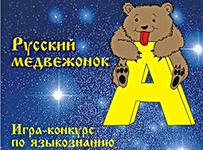 Результаты конкурса Русский медвежонок-2017.В конкурсе приняли участие 90 учащихся 2-11 классов.Наиболее успешными оказались ученики начальных классов:2 класс              Места в районе:   1 место – Самолина Варвара (Палеева Е.И.)                           2 место – Каменьков Владислав (Палеева Е.И.)4 класс Места в районе:  1 место – Фейгин Илья (Зимонина Т.Е.). 2 место в регионе.                            2 место – Бушмелева Вера (Зимонина Т.Е.)6 классМеста в районе: 1 место – Шинкарева Анастасия (Королева А.П..)8 классМеста в районе: 2 место – Беззубов Даниил (Щемелинина Л.А.)                         3 место – Елисеева Елизавета (Щемелинина Л.А.)9 классМеста в районе: 2 место – Алымова Дарья (Акулова Е.А.)10 классМеста в районе: 3 место – Жукова Алена (Акулова Е.А.)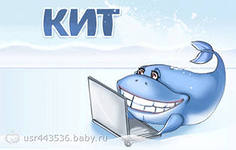 Конкурс «Кит – компьютеры, информатика, технологии»  – творческий конкурс по компьютерным наукам и математике в компьютерных науках.Участниками конкурса «Кит» могут быть учащихся 2-11 классов любых типов образовательных организаций Российской Федерации.    Конкурс «Кит» проводится для всех желающих без предварительного отбора. Участие в Конкурсе является добровольным. Результаты конкурса «КИТ» в районе. 6 класс1.  Фроликов Максим – 1 место2.  Понасенко Карина  3 место8 класс1. Беззубов Даниил, Стройло Антон– 3-4  места10классМолявко Яна  – 1 местоОславчук Дарья – 2 местоНовиков даниил – 3 место11классШульга Дмитрий – 3 место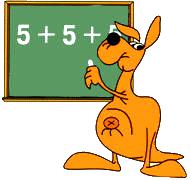 Кенгуру-2018»Конкурс проводится ежегодно (в России — обычно в марте). Соревнования проходят непосредственно в школах, что обеспечивает массовость. Для конкурса выбираются так называемые олимпиадные задачи. Простейшие из них обычно доступны многим участникам, самые сложные — немногим. Таким образом, конкурс интересен ученикам с разным уровнем подготовки.Результаты математического конкурса-игры «Кенгуру-2018»В конкурсе, который проводился 15 марта 2018 года, приняли участие 88 учеников  гимназии.Количество участников по параллелямместа в районе:4 классФейгин Илья – 1 место5 классЯкушева Анастасия – 2 место6 классТимошин Кирилл – 1 место10 классЖукова Алена - 2 место                 Учащиеся 4-9 классов активно участвуют в предметных олимпиадах «Олимпус». В прошедшем учебном году приняли участие в Зимней сессии 284 участника.. В этом учебном году ребята показали хорошие результаты. Многие получили диплом лауреата и книгу в подарок, заняв 1-5 места:Учащиеся начальных классов активно участвуют во Всероссийских, районных, гимназических конкурсах и олимпиадах:Конкурс ЭМУ – Эрудит 2017 – 2018:Антошкин Данила  (1а класс) занял 1 место (регион) в раунде «Самый быстрый» в конкурсе ЭМУ-Эрудит 2017-2018;Спичакова Ульяна (1б класс) заняла 1 место (регион) в раунде «Самый быстрый» в конкурсе ЭМУ-Эрудит 2017-2018;Черномазова Анастасия (1б класс) заняла 1 место (регион) в раунде «Самый быстрый» в конкурсе ЭМУ-Эрудит 2017-2018;Довженок Матвей (2а класс) занял  1 место (регион) в раунде «Самый быстрый» в конкурсе ЭМУ-Эрудит 2017-2018; Каменьков Владислав (2а класс) занял  1 место (регион) в раунде «Самый быстрый» в конкурсе ЭМУ-Эрудит 2017-2018; Тетрадзе Георгий (2а класс) занял  1 место (регион) в раунде «Самый быстрый в конкурсе ЭМУ-Эрудит 2017-2018; Пищенок Екатерина (2б класс) заняла  1 место (регион) в раунде «Самый быстрый» в конкурсе ЭМУ-Эрудит 2017-2018; Клещова Дарья (3а класс) заняла  1 место (регион) в раунде «Самый быстрый» в конкурсе ЭМУ-Эрудит 2017-2018; Медведева Яна (3а класс) заняла  1 место (регион) в раунде «Самый быстрый» в конкурсе ЭМУ-Эрудит 2017-2018; Григоренко Татьяна (3в класс) заняла 1 место (регион) в раунде «Самый быстрый» в конкурсе ЭМУ-Эрудит 2017-2018; Зеленская Полина (4а класс) заняла  1 место (регион) в раундах «Самый смелый» и «Самый ловкий»  в конкурсе ЭМУ-Эрудит 2017-2018.Ковалев Никита (4а класс) занял  1 место (регион) в раунде «Самый умный»  в конкурсе ЭМУ-Эрудит 2017-2018.Мельник Максим (4б класс) занял  1 место (регион) в раунде «Самый смелый»  в конкурсе ЭМУ-Эрудит 2017-2018.Сердюк Илья (4б класс) занял  1 место (регион) в раунде «Самый ловкий»  в конкурсе ЭМУ-Эрудит 2017-2018.Фейгин Илья (4б класс) занял  1 место (регион) в раундах «Самый умный» и «Самый быстрый»  в конкурсе ЭМУ-Эрудит 2017-2018.Конкурс ЭМУ – Специалист 2018Камбур Вера  (1а класс) заняла  1 место (регион) по математике в конкурсе ЭМУ-Специалист 2018;Медведева Диана (1б класс) заняла 1 место (регион) по математике в конкурсе ЭМУ –Специалист 2018;Башлыков Илья  (2а класс) занял 3 место (регион) по окружающему миру в конкурсе ЭМУ – Специалист 2018;Глуховская Ангелина (2а класс) заняла 1 место (регион) по литературному чтению в конкурсе ЭМУ – Специалист 2018;Довженок Матвей (2а класс) занял 1место (регион) по математике в конкурсе ЭМУ-Специалист 2018;Каменьков Владислав (2а класс) занял 3 место (регион) по окружающему миру в конкурсе ЭМУ – Специалист 2018;Чавдар Надежда (2а класс) заняла 1место (регион) по математике в конкурсе ЭМУ-Специалист 2018;Шапетько Дарья (2а класс) заняла 1место (регион) по математике в конкурсе ЭМУ-Специалист 2018;Щербатенко София (2а класс) заняла 1место (регион) по математике в конкурсе ЭМУ-Специалист 2018;Купчинский Дмитрий (3в класс) занял 3 место (регион) по математике в конкурсе ЭМУ-Специалист 2018;Смородский Егор (3в класс) занял 3 место (регион) по математике в конкурсе ЭМУ-Специалист 2018;Зеленская Полина (4а класс) заняла 1 место (регион) по русскому языку  и математике в конкурсе ЭМУ- Специалист 2018;Ковалёв Никита (4а класс) занял 1 место (регион) по окружающему миру в конкурсе ЭМУ- Специалист 2018;Бушмелева Вера (4б класс) заняла 1 место (регион) по математике и 3 место по русскому языку  в конкурсе ЭМУ- Специалист 2018;Мельник Максим (4б класс) занял 3 место (регион) по русскому языку  и 1 место по математике и окружающему миру в конкурсе ЭМУ- Специалист 2018;Сердюкова Анастасия (4б класс) заняла 1 место (регион) по литературному чтению в конкурсе ЭМУ – Специалист 2018;Фейгин Илья (4а класс) занял 1 место (регион) по русскому языку в конкурсе ЭМУ- Специалист 2018;	Анализ методической работы гимназии показал, что методическая тема соответствует основным задачам, стоящим перед образовательным учреждением.     Главное в методической работе – оказание реальной действенной помощи учителям. В гимназии за этот учебный год поставленные задачи в основном успешно реализованы. Методическая работа представляет относительно непрерывный, постоянный, повседневный процесс, сочетаясь с курсовой переподготовкой, муниципальными и региональными семинарами и конференциями, профессиональными конкурсами различного уровня.               Все учителя гимназии объединены в предметные МО, то есть, вовлечены в методическую систему гимназии. Тематика заседаний методического совета, методических объединений и педагогических советов отражает основные проблемные вопросы, которые стремится решать педагогический коллектив гимназии.Очевидна положительная динамика роста методического и профессионального мастерства учителей, о чем свидетельствуют следующие факты:*активизировалась работа многих педагогов школы по обобщению и распространению  педагогического опыта, возросло желание поделиться педагогическими и методическими находками;*выросло  стремление  учителей к творчеству, увеличилось число учителей, работающих в Интернете (создание своих собственных сайтов и страниц, публикация собственных материалов);*повысился профессиональный уровень учительского коллектива;*многие учителя  прорабатывают для себя методику применения в практике преподавания новых педагогических технологий;*учителя совершенствуют навык самоанализа своей профессиональной деятельности;*пополняются методические копилки учителей;Анализ воспитательной работыМБОУ «Гимназия №1» г. Почепа за 2017-2018 учебный год      В соответствии с требованиями федеральных государственных образовательных стандартов общего образования в 2017-2018 учебном году в основную образовательную программу гимназии в обязательном порядке включена программа воспитания и социализации обучающихся, построенная на основе базовых национальных ценностей российского общества, таких, как патриотизм, социальная солидарность, гражданственность, семья, здоровье, труд и творчество, образование и направлена на:- освоение обучающимися норм и правил общественного поведения;- обеспечение усвоения обучающимися нравственных ценностей;- приобретение начального опыта нравственной, общественно значимой деятельности;-формирование у обучающихся личностных качеств, необходимых для конструктивного, успешного и ответственного поведения в обществе с учетом правовых норм, установленных российским законодательством;- приобретение знаний о нормах и правилах поведения в обществе;- формирование позитивной самооценки, самоуважения, конструктивных способов самореализации;- формирование способности противостоять негативным воздействиям социальной среды;- выбор варианта поведения.     Планирование воспитания и социализации на новый учебный год было основано на поставленных цели и задачах, традициях гимназии, особенностях педагогического коллектива, интересах и потребностях учащихся и родителей.     Реализация поставленных задач осуществлялась через планомерную работу методического объединения классных руководителей, творческих групп, органов детского самоуправления. Разделы плана выполнены в полном объёме.С целью оценки воспитательного процесса в гимназии проводился мониторинг воспитания:1. Количество правонарушений, совершенных учащимися.
2. Количество учащихся класса состоящих на внутригимназическом учете.
3.Участие (результаты) учащихся в гимназических, районных, областных и российских конкурсах и проектах.
4. Уровень воспитанности ученика, класса и гимназии в целом.Учебный год делился на три тематических периода: «Листая истории славной страницы…», «В дружбе наша сила», «Поклонимся великим тем годам».Работа по воспитанию и социализации учащихся осуществлялась по 10-ти направлениям:1. Гражданско-патриотическое воспитание;
2. Нравственное и духовное воспитание;3. Воспитание положительного отношения к труду и творчеству;4. Интеллектуальное воспитание;5. Здоровьесберегающее воспитание;6. Социокультурное и медиакультурное воспитание;7. Культуротворческое и эстетическое воспитание;8. Правовое воспитание и культура безопасности;9. Формирование коммуникативной культуры;10. Экологическое воспитание.   В гимназии сложилась традиционная система культурно-творческих дел: “День знаний” “День учителя” “Осенний бал” Новогодние праздники Конкурсы к 23 февраля Праздники, посвященные женскому дню 8 Марта Смотр художественной самодеятельности Выставки прикладного и художественного творчества Вахта памяти ко Дню Победы “Последний звонок” На протяжении всего учебного года у ребят присутствовало стремление творчески расти, совершенствоваться, добиваться поставленных задач.Реализация 
воспитания и социализации учащихся гимназии по направлениямГражданско-патриотическое воспитание      Одним из важнейших направлений воспитательной работы в гимназии является патриотическое воспитание. Организация и проведение мероприятий, имеющих патриотическую направленность, способствует формированию гражданской позиции, воспитывает чувство любви и уважения к своей стране, ее истории и традициям. По данному направлению в 2017-2018 учебном году был составлен и реализован план мероприятий.   Учебный год стартовал с празднования 74-й годовщины освобождения Брянщины от немецко-фашистских захватчиков, и завершился Парадом Победы в честь 73-й годовщины победы над немецко-фашистскими захватчиками. В рамках празднования этих дат учащиеся гимназии стали активными участниками всех мероприятий районного и областного уровня.  С большой ответственностью ребята выполняли задания в рамках акции «Вахта памяти», в ходе которой  проводилась уборка места захоронения евреев в районе консервного завода учащимися 10 класса (руководители Акулова Е.А.) совместно с работниками ООО «Югас» (ген. директор Жуков С.П.)       8 мая, в день автопробега по местам захоронения, учащиеся 10 б и 6 б класса выступили с литературной композицией «Это нужно не мертвы, это нужно живым» у братской могилы расстрелянных в годы войны мирных жителей Почепского района еврейской национальности (кл. руководитель Акулова Е.А.), у памятника, расположенного в районе Ж/Д вокзала (кл. руководитель Королева А.П.). 9 мая в параде Победы приняли участие 70 обучающихся гимназии, из них: 2 коробки юнармейцев, учащиеся 8-11 классов.  Яркими моментами стали: поздравление ветеранов ВОв, флэш-моб «Майский вальс», 30-ть человек гордо несли портреты
Бессмертного полка.

    С целью раскрытия нравственного потенциала личности посредством формирования и развития гражданских принципов подрастающего поколения с 23 января по 23 февраля прошел месячник патриотического воспитания.     В рамках месячника проведены следующие мероприятия: линейки, посвященные открытию и закрытию месячника; уроки мужества «Служить России», посвященные встречам с ветеранами ВОв, участниками боевых действий в Афганистане и Чечне; единые часы общения «900 дней мужества», посвященные блокадному Ленинграду; встреча с участниками боевых действий в Афганистане, подготовленной работниками районной библиотеки, конкурс детских рисунков «Наша армия» и спортивные соревнования «Вперед, мальчишки», в которых приняли участие учащиеся начальных классов; военизированная эстафета «Армейский экстрим» среди учащихся 9-х классов, музыкальная гостиная «Песни великого Подвига», среди учащихся 7-х классов. В течение года в гимназии прошли следующие мероприятия:Тематические часы общения «4 ноября – День народного единства»,  «Мы - граждане России», «Семья и Отечество в моей жизни», «Войны священные страницы навеки в памяти людской», линейка «Победные звезды страны». Тематические беседы «Гражданином быть обязан»  (в рамах Дня Конституции РФ), «Внимание, ветеран!», «Ваш подвиг будет жить в веках», «Я люблю свою землю» (обзор книг в библиотеке гимназии).Конкурсы рисунков  «Красота земли брянской», «9 мая – День Победы». Мероприятия, посвященные годовщине вхождения в состав Российской Федерации Республики Крым, в рамках которого были проведены классные часы: «Крым – уникальная культура и традиции разных народов», единые уроки мужества «Мы вместе», изготовление лозунгов в поддержку присоединения Крыма к России, участие учащихся гимназии в районном митинге, посвященном знаменательной дате.22 июня проведено мероприятие, посвященное Дню памяти и скорби с детьми, посещающими пришкольный лагерь.       В течение года организовывались экскурсии в районный краеведческий музей.      В районе за честь гимназии вела борьбу команда ДЮП  под руководством Щетинина А.П.  Участвуя в районных и областных мероприятиях, ребята показали следующие результаты: 
Районный конкурс «Ратные страницы истории Отечества»: старшая группа – 2 место младшая группа – 1 место. Областной конкурс «Ратные страницы истории Отечества» - участиеРайонный конкурс  «Вперед, мальчишки» – 1местоРайонная военизированная игра «Зарница» – 1 местоФинал XV открытых региональных соревнований «Школа безопасности»:  пожарная эстафета - 1 место, «Пожарно-спасательный спорт» - 3  место.     Учителями истории Соловьевой Т.А. и Щетининым А.П., а так же классными руководителями 2-11 классов проведены  тематические уроки внеклассные мероприятия, часы общения и исторические лектории, посвященные Дням воинской славы России: Дню Бородинского сражения русской армии под командованием М.И.Кутузова с фашистской армией (1812), исторический журнал ко Дню победы русских полков во главе с Дмитрием Донским над монголо-татарами в Куликовской битве (1380г.), мероприятие ко Дню победы русской эскадры под командованием Ф.Ф.Ушакова под турецкой эскадрой у мыса Тендра (1790), мероприятие ко Дню народного Единства (освобождение Москвы силами народного ополчения под руководством К.Минина и Д.Пожарского от польских интервентов (1612г.), устные журналы ко Дню начала контрнаступления советских войск против немецко-фашистских войск в битве под Москвой (1941г.), Дню взятия турецкой крепости Измаил русскими войсками под командованием А.В.Суворова (1790г.), Дню разгрома советскими войсками немецко-фашистских войск в Сталинградской битве и т.д.        В рамках профориентационной работы,  которая входит в раздел гражданско-патриотического направления, гимназисты участвовали: в программе «Всероссийская неделя профориентации», в телемосте с департаментом сельского хозяйства Брянской области «Успех добывается трудом», в телемосте с департаментом здравоохранения Брянской области «Медицина – мое призвание!», в телемосте с департаментом промышленности, транспорта и связи Брянской области «Современной промышленности – новые кадры!», участие старшеклассников  гимназии в днях открытых дверей учебных заведений, в работе ярмарки вакансий с целью знакомства с учебными заведениями и рынком труда, в зональной встрече с руководителями, преподавателями, студенческим активом БГТУ им. Петровского. Учащиеся гимназии стали активными участниками  заявленных мероприятий интернет-портала «За собой».Были организованы экскурсии на ООО «Молоко-Почеп» и Брянский машиностроительный завод.О мире профессий ребята получали информацию через стенд   «Я выбираю», «Куда пойти учиться». В течение года, наше учебное заведение посетило более 20-ти представителей разных учебных заведений, как средне специального, так и высшего образования.В течение года прошли часы общения и беседы: «В мире профессий», «В мире профессий. Медицинская сестра», «Все профессии нужны, все профессии важны». Проведено анкетирование учащихся 10-х классов на предмет выявления профессий, пользующихся повышенным спросом у учащихся.        В течение учебного года все мероприятия размещались на сайте гимназии, постоянно обновлялась информация на стендах «Навстречу знаменательной дате», «Внимание, акция!», «Спешим поздравить!», «Звездопад гимназических дел», «В мире профессий».
2. Нравственное и духовное воспитание     В рамках данного направления проведены мероприятия,  формирующие у обучающихся ценностных представлений о морали, об основных понятиях этики (добро и зло, истина и ложь, смысл и ценность жизни, справедливость, милосердие, проблема нравственного выбора, достоинство, любовь и др.);  часы общения направленные на формирование у обучающихся представлений о духовных ценностях народов России, об истории развития и взаимодействия национальных культур;  рассмотрены вопросы  понятий свободы совести и вероисповедания, велась большая работа по формированию у обучающихся уважительного отношения к традициям, культуре и языку своего народа и других народов России.3. Воспитание положительного отношения к труду и творчеству         Данное направление воспитания и социализации предполагает формирование у обучающихся представлений об уважении к человеку труда, о ценности труда и творчества для личности, общества и государства.       Функционирующие кружки декоративно-прикладного творчества дают возможность обучающимся с ранних лет получить знания и практический опыт трудовой и творческой деятельности как непременного условия экономического и социального бытия человека. Учащиеся кружков стали активными участниками гимназических и районных конкурсов.        В рамках данного направления происходит формирование компетенций, связанных с процессом выбора будущей профессиональной подготовки и деятельности, с процессом определения и развития индивидуальных способностей и потребностей в сфере труда и творческой деятельности.      В течения года проводились следующие тематические классные часы, круглые столы, викторины, беседы: «Труд красит человека», «Профессии моих родителей» (1-4 кл.), «Как претворить мечты в реальность» (9-11 кл.), «Все работы хороши - выбирай на вкус» (1-4 кл.), «К чему люди стремятся в жизни” (5-8 кл.), «Экскурс в мир профессий» - 8 - 11 классы, «Врач – профессия гуманная» - 9 классы; профориентационная игра «Парад профессий» (9,10 кл.), урок-конференция творческих работ «Профессии, которые мы выбираем» - 11 классы.4. Интеллектуальное воспитание      Действенным проектом в развитии данного направления воспитательной деятельности является работа с одаренными детьми и подростками. В данном направлении ведут работу учителя-предметники. Учащиеся гимназии являются победителями и призерами предметных олимпиад. В этом учебном году в районном фестивале исследовательских работ приняли участие две проектно-исследовательских работы в разных возрастных группах:Фольклорный коллектив «Крупинка» (рук. Родионова Н.А., Щетинина О.И.) – проектно-исследовательская работа «С любовью к малой Родине» - 1 место, проектно-исследовательская работа по истории (рук. Щетинин А.П.) «Храмы России» - 3 место. 
      Традиционным в рамках гимназии является проведение конференции «Гимназическая весна», в рамках которой ребята представляют проектно-исследовательские работы, а также проходит торжественное награждение победителей гимназических и районных олимпиад.5. Здоровьесберегающее воспитание      Неблагоприятная экологическая среда, слабое физическое развитие и состояние здоровья большинства гимназистов на первый план выдвигают задачу создания необходимых условий для физического развития, сохранения и укрепления здоровья подрастающего поколения. В гимназии велась постоянная работа членов педагогического коллектива по проблемам здоровьесберегающих образовательных технологий совместно с медицинским контролем и профилактикой. Организовывались занятия с учащимися по проблемам культуры здоровья, профилактике наркомании и токсикомании, табакокурения и алкоголизма. 
      На базе гимназии было организовано в течение учебного года горячее питание. 
      Регулярно в гимназии проводились Дни здоровья.  В первом полугодии прошли антинаркотические акции «XXI век – век без наркотиков или Я выбираю спорт как альтернативу пагубным привычкам», а так же 3-й Брянский антинаркотический месячник.      В рамках данных акций прошли следующие мероприятия:
- встреча с протоиереем Ростиславом на тему «Алкоголизм и его последствия» (9-е кл.), «Неизлечимая болезнь НАРКОМАНИЯ» (10 кл.);
- диагностика учащихся склонности к депрессии, семейного благополучия, субъективного ощущения одиночества, анкетирование «Проблема зависимости от психоактивных веществ среди подростков»;
- анкетирование «Мое отношение к наркотикам»;
- Единый День здоровья;
- цикл бесед и часов общения «Человек и его здоровье», «Злые волшебники», «Наше здоровье в наших руках», «Курение-фактор риска», «Всё о «спайсах» и «миксах»», «Наркотики – свободный выбор?», «Уголовный кодекс о наркотиках»;
- конкурс рисунков «Я выбираю жизнь без алкоголя и наркотиков»;
- выпуск санитарных листовок «Задумайся!»;
- часы общения «Курить – здоровью вредить».      На основании приказа №2234 от 26.11.2014г. «О проведении социально-психологического тестирования обучающихся общеобразовательных организаций Брянской области» было проведено тестирование среди учащихся в возрасте от 14 до 18 лет. В данном тестировании приняло участие 78 человек. А также учащиеся гимназии этого возраста в количестве 89 человек приняли участие в медицинском тестировании на предмет потребления наркотических средств.       В 3 триместре прошел Всероссийский День Здоровья, который был направлен на профилактику туберкулёза. Он был обозначен как теоретическими (лекции медицинского работника гимназии и учащихся отделения НОУ «Природа - наш дом»), так и спортивными мероприятиями (преподаватели физической культуры). В течение дня прошли уроки Здоровья, 5-ти минутки «Тропа Здоровья», первенства по баскетболу,  единые физкультминутки на 20-й минуте 2-го урока; сдача нормативов ГТО.          В этом учебном году не выявлено случаев употребления табачных изделий учащимися гимназии. Результаты участия гимназистов в спортивных соревнованияхРайонные соревнования:Осенний  кросс – 1 место Районные соревнования по баскетболу – 2 местоРайонный фестиваль ГТО – 1 местоРайонный флеш-моб «За здоровый образ жизни» - 2 местоРайонный конкурс «Силовое троеборье»  – 2 местоРайонный конкурс по волейболу – 3 место -  мальчикиРайонные соревнования по шашкам – 1  местоРайонные соревнования по легкой атлетике – 2 место
6. Социокультурное и медиакультурное воспитание      Данное направление предусматривает работу по профилактике терроризма, экстремизма и воспитанию межнациональной и межконфессиональной дружбы, которая направлена на обеспечение меж поколенного диалога, на развитие социального партнёрства, на предупреждение социальной агрессии, на организацию мероприятий (цикла мероприятий), посвящённых теме межнационального согласия и гражданского мира.      В рамках данного направления следующие мероприятия:Беседы «Поговорим о толерантности» (2-7 кл.),  «Патриотизм без экстремизма» (8-11); единый час общения «Трагедия Беслана в наших сердцах»; знакомство учащихся с Законом РФ «О противодействии терроризму»; изучение уголовного наказания на стенде «Экстремизм –     угроза человечеству».7. Культуротворческое и эстетическое воспитание         Действенный проект в развитии данного направления воспитательной деятельности – работа по эстетическому воспитанию, направленная на развитие деятельности школьных кружков и творческих объединений, на организацию проведения творческих конкурсов, детских фестивалей искусств, на мероприятия по эстетическому оформлению школьного пространства.              На базе гимназии в 2017-2018 учебном году работало 7 объединений и секций по следующим направлениям деятельности:

Художественно-эстетическое:
    1. Вокальное пение
    2. Хоровое пение
    3. Фольклорное пение
    4. «В мире дизайна»
Физкультурно-спортивное:
    1. Секция по баскетболу     2. Секция по футболу    3. ОФП «Патриот»
Результаты работы кружков дополнительного образования     Учащиеся спортивных секций (рук. Щетинин А.П., Шапетько Д.И., Гирин В.А.) добились хороших показателей работы, как на гимназическом, так и на районном уровнях. В течение года принимали активное участие в районных мероприятиях, конкурсах и соревнованиях и занимали призовые места: 
Районные соревнования по баскетболу – 2 местоРайонный конкурс  «Вперед, мальчишки» – 1местоРайонная военизированная игра «Зарница» – 1 местоФинал XV открытых региональных соревнований «Школа безопасности»:  пожарная эстафета - 1 место, «Пожарно-спасательный спорт» - 3  место.         Команда «Патриот» в течение года являлась активным участником всех мероприятий патриотической направленности районного и областного уровня (автопробеги 16 сентября; парад и митинг - 17 сентября и 9 мая).     Хороших результатов добились наши учащиеся, занимающиеся в объединениях художественно-эстетического направления в следующих конкурсах: Объединения хорового, фольклорного и вокального пения (рук. Родионова Н.А.):Районный конкурс фольклорных коллективов «Веселый карагод»  -  1 место; Областной конкурс фольклорных коллективов «Веселый карагод»  -  3 место;Районные конкурсы «Пою мое Отечество»: дуэт Телятникова А., Лившиц А. - 
1 место; «Юные голоса»: дуэт Телятникова А., Родионова А. – 3 место.Зональный смотр «Я вхожу в мир искусств»: старшая вокальная группа «Созвездие» – лауреат зонального смотра; фольклорный коллектив «Крупинка» - лауреат областного смотра.       В декабре 2017 года фольклорный коллектив «Крупинка» завершил проект  «С любовью к малой Родине», в результате которого было пошито 8 женских костюмов Почепского района. Коллектив стал победителем районного фестиваля проектно-исследовательских работ.     Большое мастерство показывают на конкурсах чтецов учащиеся отделения НОУ «Лира» (рук. Щемелинина Л.А.)Районный конкурс «Моя Родина»: Шевелев Евгений – 3 место, Копылова Лилия – 2 место (рук. Фроликова Т.В.)   Областной конкурс духовной поэзии; Шевелев Евгений – 2 место.        Все победители конкурсов, в течение года, являлись активными участниками районных гала-концертов,  школьных КТД и родительских собраний.          Традиционным стало совместное участие НОУ «Лира» и фольклорного коллектива «Крупинка», вокальной группы гимназии участия в Рождественских чтениях и Пасхальном фестивале в Воскресенском соборе и г. Клинцы. 
      Вокальная группа «Созвездие» и НОУ «Лира» приняли участие в районном мероприятии, посвященном 120-летию Почепской библиотеки.   В течение года объединения «В мире дизайна» (рук. Щетинина О.И.) приняли участие в конкурсе и добились следующих результатов:Районный конкурс «Бумажная Вселенная»: Сапожникова Карина – 2 место, Зайцев Максим – 3 место.      В течение года кружковцы активно помогали классным редколлегиям  в оформлении поздравительных плакатов ко Дню учителя, новогодним праздникам.          В 2017-2018 учебном году гимназией продолжает реализовываться  ФГОС НОО, в рамках которого внеурочная деятельность является неотъемлемой частью образовательного процесса. Занятость учащихся внеурочной деятельностью 1-7 классов в этом году составила 100%. Учащиеся посещали занятия по следующим направлениям деятельности:Духовно-нравственное: Занятия с психологом
Социальное: «Азбука родного края», «Природа родного края», «История родного края», «Культура родного края» 
Общеинтеллектуальное: «Развитие речи», «В гостях у сказки», «Математическая логика», ИЗО «Фантазия», проектная деятельность.
Общекультурное: «Русский фольклор», «Традиции русского народа», «Оригами-волшебный квадратик»,     
Спортивно-оздоровительное: «Здоровейка», «Футбол». В этом году внеурочной деятельностью были охвачены учащиеся 5-7-х классов. Духовно-нравственное: Беседы через часы общения
Социальное: «Граждановедение. Брянская область»
Общеинтеллектуальное: «Информатика»
Общекультурное: Хоровое, фольклорное и вокальное пение
Спортивно-оздоровительное: «Футбол».            Охват детей системой внеурочной деятельностью и дополнительного образования составил 91,4%. Активно гимназисты посещают учреждения дополнительного образования города (ДШИ, ЦДТ, ДЮСШ) – 47,5%.
8. Правовое воспитание и культура безопасности        Данный раздел воспитания и социализации учащихся направлен на формирование у обучающихся правовой культуры, представлений об основных правах и обязанностях, о принципах демократии, об уважении к правам человека и свободе личности, формирование электоральной культуры; развитие навыков безопасности и формирования безопасной среды в школе, в быту, на отдыхе; формирование представлений об информационной безопасности, о девиантном и делинквентном поведении, о влиянии на безопасность молодых людей отдельных молодежных субкультур.Действенная программа и планы в развитии данного направления воспитательной деятельности: Программа «Профилактика безнадзорности и правонарушений несовершеннолетних».      Большое внимание в этом учебном году уделялось работе с детьми «группы риска».  На начало года на всех видах учета находилась ученица 9а класса Зыкова Елена, в связи с уходом из дома и бродяжничеством. Елена была снята с учета в связи со сменой места жительства.     В этом учебном году особое внимание уделялось акциям «Семья - семье», «Семья», «Добро без границ», «Подросток». В течение года были проведены следующие мероприятия и беседы «Как победить дракона или удержись от вредной привычки!», «Зависимость».    Социальным педагогом создан и откорректирован банк данных о семьях учащихся. Были посещены семьи учащихся находящихся на попечении, обследованы жилищно-бытовые условия учащихся.      В данный момент на учете ВШК состоят семьи Маркиных  и Головневых, поставленные на учет за ненадлежащее исполнение родительских  обязанностей.В гимназии на учете состоит 4 опекаемых семьи.          К данному направлению относится работа детского общественного объединения «Юная Россия», а также ученическое самоуправление гимназии.          Ежегодно учащиеся гимназии активно участвуют в управлении гимназией. Не исключение и 2017-2018 учебный год. Структура воспитательной работы выстраивалась через детские организации «Робинзоны» (1-4 классы), «Юная Россия» (5-8 классы), «Ровесники» (9-11 классы). Направляли работу Совет старшеклассников и Совет творческих дел. Ежемесячно проводилась учёба актива, сборы, на которых анализировались проведённые мероприятия, вносились новые предложения и пожелания. Все гимназические дела отражались на школьном стенде «Звездопад гимназических дел». Ученическое самоуправление обеспечивает формирование активной жизненной позиции учащихся, приучает их к анализу и самоанализу, контролю и самоконтролю. В течение года учащимися успешно осуществлялось дежурство по гимназии, проводились классные и гимназические мероприятия. В следующем учебном году планируется вступление гимназистов в РОССИЙСКОЕ ДВИЖЕНИЕ ШКОЛЬНИКОВ.      В связи с объявлением 2018 года годом Добровольца 20 учащихся гимназии вступило в волонтерское движение Брянской области. Во второй половине учебного года данные учащиеся стали активными участниками всех волонтерских мероприятий.       Так же в данном разделе особое внимание уделялось профилактике детского дорожно-транспортного травматизма.            Систематическая работа по профилактике ДДТТ организуется в тесном сотрудничестве с районным ОВД, управлением образования Администрации города, культурно-просветительскими организациями.          Единый урок безопасности (01.09) стал первым акции «Внимание, дети!» и «Осторожно, пешеход!» в рамках которого были проведены первичные инструктажи (безопасный пути в гимназию,  безопасность жизнедеятельности, пожарная  безопасности, безопасность на водных объектах).            В 1 полугодии классные руководители 1-9 классов изучали с учащимися правила дорожного движения.            В течение учебного года регулярно проходили встречи с инспектором ГИБДД. Активисты отряда ЮИД проводят большую работу среди учащихся начальных классов и среднего звена по профилактике детского дорожно-транспортного травматизма. С участием ЮИДовцев проведены следующие  мероприятия по предупреждению ДТП с участием пешеходов:  агитбригада «Фликер дарит свет жизни», «Внимание, пешеход!», «Надень ремень безопасности!» В этом году ребята заняли 1 место в номинации «Медицина» районного конкурса «Безопасное колесо».               По данному направлению на базе гимназии прошел районный семинар по профилактике детского дорожно-транспортного травматизма, в т.ч железнодорожного. На семинар были приглашены работники ОГИБДД и железнодорожной полиции. В рамках семинара были даны внеклассные мероприятия: театрализованное представление «По щучьему велению о правилах движения» (4б кл. Зимонина Т.Е.), игровая программа по ПДД (Палева Е.И.)         В течение года были организованы встречи, направленные на профилактику правонарушений и травматизма на объектах дорожного и железнодорожного транспорта, с участием работников ОГИБДД и ж/д транспорта. В течение года были проведены следующие мероприятия:- Часы общения  «Безопасный путь в школу» (изучением схемы безопасного маршрута движения в гимназию и обратно)- Практические занятия учащихся 1-4 классов на учебной площадке по ПДД- Изготовлены памятки, которыми обеспечены все родители (освящение вопроса о необходимости напоминания несовершеннолетним, о правилах поведения на дорогах и личном примере соблюдений ПДД).     Согласно составленному графику проводился день ГО, во время которого были проведены минутки безопасности и эвакуация учащихся из здания гимназии.  Оформлены стенд и классные уголки по безопасности жизнедеятельности учащихся.     Еще одним из пунктов направления «Правовое воспитание и культура безопасности», мы выделяем Информационную безопасность. В течение года данной тематике отводится большое внимание, а месяц безопасного интернета включил в себя следующие мероприятия: - В 1-4 классах была проведена беседа «Что такое Интернет?», показана презентация «Безопасность детей в Интернете».- В 5-8 классах был организован «Единый урок безопасности в сети Интернет» с просмотром презентаций и видеофильма. Ученики обсуждали вопрос об угрозах, которые исходят из  сети Интернета, угрожая человеку, персональному компьютеру.- Учащиеся  9-11 классов приняли участие в дискуссии  "Опасности  в Интернете", где обсуждались вопросы культуры пользователя сети Интернет, защиты авторских прав, как безопасно и грамотно вести себя в социальных сетях, как общение в социальных сетях сделать полезным. Так же смотрели видеоролик о мошенничестве и безопасности в интернете. - учащиеся 8а класса встретились с начальником отдела по защите прав субъектов персональных данных, надзора в сфере массовых коммуникаций и информационных технологий Титоренко Сергей Васильевич. Данная встреча затрагивала вопрос информационной безопасности учащихся в сети «Интернет».9. Воспитание семейных ценностей. Работа с родителями.       Данное направление воспитательной деятельности является очень важным. Данная работа педагогов гимназии  направленна на повышение авторитета семейных отношений, на развитие диалога поколений, на совместное решение задач.      В течение года прошли часы общения и беседы на темы:«Семья – основа будущего благополучия человека, уверенности в завтрашнем дне»; «Я – надежда и опора родителей, они вправе надеяться на мою помощь и поддержку, на уважительное к себе отношение», «Вверх по лестнице жизни, или мои жизненные ценности». Данные часы общения были направлены на формирование у обучающихся ценностных представлений об институте семьи, о семейных ценностях, традициях, культуре семейной жизни и формирование у обучающихся знаний в сфере этики и психологии семейных отношений.     В конце учебного года был проведен Единый урок «Семья и Отечество в моей жизни», который включал в себя  Круглый стол в рамках урока обществознания  «Семья – глаза в глаза» (10-11 кл.) и час общения с элементами интерактивной беседы «Семья и Отечество в моей жизни» (1-4 кл.).                          В соответствии с годовым планом работы МБОУ «Гимназия №1», в течение учебного года проведены следующие тематические общешкольные родительские собрания: «Безопасность детей – забота общая», «Общение родителей с детьми и его влияние на развитие моральных качеств ребенка», «Роль родителей в процессе выбора профессии и самоопределения старшеклассников». При участии социального педагога и педагога-психолога были проведены классные родительские собрания «Причины и последствия детской агрессии», «Положение ребенка в семье и отношения с родителями», «Формула здоровья», «Как развить чувство ответственности в детях». В течение года было проведено анкетирование «Педагогическая осведомленность родителей», «Какие вы родители?»10. Экологическое воспитание.         Экологическое направление воспитания и социализации учащихся было направлено на формирование ценностного отношения к природе, к окружающей среде, бережного отношения к процессу освоения природных ресурсов региона, страны, планеты; формирование ответственного и компетентного отношения к результатам производственной и непроизводственной деятельности человека, затрагивающей и изменяющей экологическую ситуацию на локальном и глобальном уровнях; формирование экологической культуры, навыков безопасного поведения в природной и техногенной среде; формирование условий для развития опыта многомерного взаимодействия учащихся гимназии в процессах, направленных на сохранение окружающей среды.       В связи с объявлением в России в 2017 году Годом Экологии, был разработан годовой план работы, в рамках данного события. С января по июнь проведены следующие мероприятия: - 28 декабря 2017 года в гимназии состоялось торжественное закрытие Года экологии. Активные участники мероприятий получили грамоты за активное участие в мероприятиях, проходивших в течение года.        В рамках данного направления проведен месячник экологического воспитания, включающий в себя следующие мероприятия:
- часы общения «Давайте будем беречь планету!»;
- беседы «В жизни не бывает мелочей», «Осторожно, ОГОНЬ!»;
- устный журнал «Лес – кладовая мира»;
- конкурс рисунков «Сохраним лес от детской шалости!»;
- фотоконкурс «Как прекрасен этот мир»;
- тематические классные часы, посвященные Дню земли; 
- выпуск листовок, буклетов по пропаганде защиты планеты от экологической опасности.       В рамках мероприятий, посвященных 32-годовщине катастрофы на Чернобыльской АЭС, были проведены:
- Единый информационный час общения для учащихся 5-11 классов, подготовленный НОУ «Эврика» (рук. Пантюхова В.Н.) «Демон мирного атома: причины и последствия Чернобыльской аварии»;
- просмотры документальных фильмов «Хроника молчания», «Призраки мертвого города»;
- обзор информации на сайтах «Чернобыль в сети».
        Завершилась работа в данном направлении экологическим субботником «Зеленая весна – 2018», в ходе которого были проведены работы по благоустройству школьной территории, озеленения клумб, вырубке кустарника и сбора мусора в районе озера.Организация оздоровительной компанииВ системе непрерывного воспитания и образования каникулы в целом, а летние в особенности играют весьма важную роль в развитии, воспитании и образовании детей и подростков.Воспитательная ценность системы летнего отдыха состоит в том, что она создаёт условия для педагогически целесообразного эмоционально привлекательного досуга школьников, восстановления их здоровья, удовлетворения потребностей в новизне впечатлений, творческой самореализации, общении и освоении навыков самоуправления в разнообразных формах.Коллектив МБОУ «Гимназия №1» стремится создать всевозможные условия  для полной и разнообразной по форме занятости учащихся в период летних каникул и в 2017-2018 учебном году опирается на Программу организации летнего отдыха  учащихся МБОУ «Гимназия №1» «Здравствуй, лето!»Цель программы: Создание системы интересного, разнообразного по форме и содержанию детского отдыха, обеспечивающего оздоровление детей, их интеллектуальное развитие, расширяющего круг социальных знаний воспитанников, формирующего позитивное отношение к культурным традициям Брянщины, красоте родной земли, позволяющего приобретать важный для их развития опыт социальной деятельности.Направление деятельности: эколого-краеведческое, спортивно-оздоровительное, интеллектуальное, трудовое, обеспечение безопасности жизнедеятельности.Возраст учащихся:  Учащиеся 1-10 классов 
Сроки реализации:  с 25.05.2018г. по 31.08.2018г. На основании проведенного анкетирования учащихся гимназии составлена следующая дислокация летнего отдыха учащихся:1. Работа пришкольный оздоровительный лагерь «Солнцеград»: 55 человека2. Работа спортивной площадки (лето 2018):3. Малозатратные  формы организации отдыха:
4. Работа школьной библиотеки5. Оздоровление обучающихся гимназии в загородных оздоровительных лагерях Брянской области и санаторных здравницах:

Трудоустройство учащихся 14-18 лет: 14 человек. Трудоустройство через центр занятости населения (Строительная бригада при МБОУ «Гимназия №1»)                     Работа методических объединений классных руководителей
     В 2017-2018 учебном году работали 2 объединения классных руководителей: 1-4 классы (Глазкрицкая Н.В.), 5-11 классы (Горяничая А.В.) Был составлен план работы на год, проводились заседания МО по планированию работы, диагностике воспитательного процесса. 
     Уровень  нравственной воспитанности на начало года составил 39%  (2 уч. с НИЗКИМ УРОВНЕМ), на конец учебного года – 41% (1 человек с НИЗКИМ УРОВНЕМ)

     Постоянно оказывалась методическая помощь классным руководителям, обсуждались их должностные обязанности. Знакомство с опытом воспитательной работы классных руководителей проводилось через собеседование с ними, наблюдение, анкетирование. Тематика заседаний МО определялась исходя из проблем, выявленных в ходе анализа воспитательной работы гимназии за прошлый учебный год. Опыт классных руководителей обобщался на заседаниях МО, при проведении открытых часов общений и внеклассных мероприятий.

           В течение года были даны следующие открытие классные часы и внеклассные мероприятия:-начальная школа: «Земля – наш общий дом» (Палеева Е.И.), «12 апреля - день космонавтики» (Глазкрицкая Н.В.), «Посвящение в гимназисты» (Лазаренко Е.И.), «Прощай, начальная школа» (Клещевникова Ю.Н., Зимонина Т.Е.)- среднее и старшее звено: - 0 В апреле состоялся педагогический совет по воспитательной работе «Совершенствование работы с родителями в условиях реализации ФГОС: пути эффективного взаимодействия». С докладами выступили: классный руководитель 2б класса Будина В.М., классный руководитель 6б класса Кравченко А.В., педагог-психолог Куриленко Н.А. Основной докладчик - Зам. директора по ВР Родионова Н.А.
     Все классные коллективы приняли участие во всех проводимых в течение учебного года акциях, а так же стали активными участниками гимназических и районных конкурсов и выставок:Районный конкурс «Бумажная Вселенная»:Зайцев Максим – 3 местоРайонный конкурс «Новогодняя игрушка»:Медведева Яна – 2 место Потворов Алексей – 2 местоГоловнёва  Елизавета – 1 местоДовженок Матвей – 1 местоКаменьков Владислав – 3 местоГалушко Валерия – 2 местоПотворов Павел – 2 местоСенина Дарья – 2 местоТокарева Виктория – 2 местоОрехова Елизавета  – 3 местоЩелкин Борис – 3 местоЕлисеева Елизавета – 1 местоФедорова Анастасия – 3 местоОрехова Елизавета – 1 место   
Опираясь на понимание стратегической цели государственной политики в области образования - повышения доступности качественного образования, соответствующего требованиям инновационного развития экономики, современным потребностям общества и каждого гражданина и достигнутых результатов работы педагогический коллектив ставит перед собой следующие цели и задачи:Цель работы гимназии в 2018 - 2019 учебном году:Создание благоприятной образовательной среды, способствующей раскрытию индивидуальных особенностей обучающихся, обеспечивающей возможности их самоопределения, самореализации и укрепления здоровья школьников.Задачи гимназии:1. Совершенствовать работу по повышению учебной мотивации обучающихся, а также по преодолению неуспеваемости через повышение качества работы педагога.2. Совершенствовать систему физкультурно - оздоровительных мероприятий, здоровье - сберегающих и здоровье - формирующих технологий.3. Создать условия для совершенствования профессиональной компетенции педагогического коллектива через развитие внутргимназической системы повышения квалификации и самообразование педагогов.4. Продолжить внедрение образовательных программ основного общего образования и внеурочной деятельности в соответствии с ФГОС, дополнительного образования.5. Расширить формы взаимодействия с родителями6. Продолжить работу по улучшению материально - технической базы.Учебные предметы по уровням образованияУчебные предметы по уровням образованияУчебные предметы по уровням образованияНачальное общее образование Основное общее  образование    Среднее общее  образованиеРусский языкРусский языкРусский языкЛитературное чтениеЛитератураЛитератураИностранный языкИностранный языкИностранный языкМатематикаМатематикаМатематикаОкружающий мирИнформатика  и  ИКТИнформатика  и  ИКТОсновы религиозной культуры и светской этикиИсторияИсторияМузыкаОбществознание (включая экономику и право)Исследовательская деятельностьИзобразительное искусствоГеографияОбществознание (включая экономику и право)ТехнологияФизикаПравоФизическая культураХимияЭкономикаФизическая культураБиологияГеографияФизическая культураИскусство. Музыка ФизикаФизическая культураИскусство. ИЗОХимияФизическая культураТехнологияБиологияФизическая культураОсновы безопасности жизнедеятельностиИскусство (МХК)Физическая культураОсновы безопасности жизнедеятельностиТехнологияФизическая культураФизическая  культураФизическая  культураФизическая культураЧерчениеОБЖФизическая культураОбщеобразовательные предметы (литература – модуль «Литературная Брянщина», история – «Археология Брянщины», биология «Заповедная Брянщина»)Начальное общее образованиеНачальное общее образованиеОсновное общее образованиеОсновное общее образованиеСреднее общее образованиеСреднее общее образованиеКлассКоличество уч-сяКлассКоличество уч-сяКлассКоличество уч-ся1а255а1810а171б215б2410б252а276а2511132б266б203а237а193б147б213в228а264а258б254б259а249б23Всего208Всего225Всего55Учебный годУспеваемостьУспеваемостьУспеваемостьУспеваемостьКачествоКачествоКачествоКачествоУчебный год2-4классы5-9 классы10-11 классыПо гимназии2-4классы5-9 классы10-11 классыПо гимназии2013-2014   100100100100734253522014-2015   100100100100674164522015-2016   100100100100584250482016-2017   100100100100624854532017-2018100100100100604751522015-20162015-20162016-20172016-20172017-20182017-2018Класс% кач.Класс% кач.Класс% кач.103811435а44103811435б6311595а646а5611595б716б555а556а617а475б526б307б676а467а428а386б357б328б287а448а469а467б588б589б528а249а3010а418б359б4610б5293010771162Предметы,выносимые на экзаменыК-воуча-щихся9-х классовК-во уч-ся, допущенныхк  сдаче экзаменовИтоги экзаменовИтоги экзаменовИтоги экзаменовИтоги экзаменовИтоги экзаменовПредметы,выносимые на экзаменыК-воуча-щихся9-х классовК-во уч-ся, допущенныхк  сдаче экзаменов«5»«4»«3»«2»%качест-ваРусский язык 474720216-87Математика 474782811-77Обществознание47344264-88География472615101-96Биология47221183-86Физика4711---100Химия47321--100Информатика471-1--100История476-42-67Литература 471--1-0ПредметКол-во  РезультатРезультатРезультатРезультатРезультатРезультатРезультатРезультатРезультатРезультатРезультатРезультатРезультатРезультатРезультатРезультатНиже порога20-3031-3536-4041-4546-5051-5556-6061-6566-7071-7576-8081-8586-9091-9596-100Русский язык   24 балла-порог1311221321Математика  (профильный уровень)27баллов-порог92-Лившиц Алена, Клисова анна111221Физика              36 баллов-порог41111Биология  36баллов-порог11История  32балла-порог4121Обществознание 42балла-порог7124Информатика  40баллов-порог11Английский язык 22 балла-порог11Литература 32 балла-порог11Нижепорога20-3031-3536-4041-4546-5051-5556-6061-6566-7071-7576-8081-8586-9091-9596-100ПредметКол-во  ОтметкаОтметкаОтметкаОтметкаКачество«5»«4»«3»«2»Математика (базовый уровень)10262-80%№п/пФИ уч-сяПредметРезультат1Башара Сергей НиколаевичРусский язык96 баллов2Башара Сергей НиколаевичФизика90 балловГодВыпускники гимназии,прошедшие обучение попрограммам Всего на конец уч.годаВ том числе прошли итоговую аттестацию и получили документ об образовании гос. образцаВ том числе прошли итоговую аттестацию и получили документ об образовании гос. образцаВ том числе прошли итоговую аттестацию и получили документ об образовании гос. образцаВ том числе прошли итоговую аттестацию и получили документ об образовании гос. образцаГодВыпускники гимназии,прошедшие обучение попрограммам Всего на конец уч.годаВсегоВсегоВ том числе особого образцаВ том числе особого образцаГодВыпускники гимназии,прошедшие обучение попрограммам Всего на конец уч.годаКол-во%Кол-во%2017-20181.Основного общего образования (9 класс)474710024%2017-20182.Среднего  общего образования(11класс)1313100431%Итого6060100610%ОбразованиеВсего% к общему числу педагогических работниковВысшее3394%Среднее специальное26%Квалификационная категорияВсего% к общему числу педагогических работниковВысшая1749%Первая1646%Соответствие25%Общее количество педагогических и руководящих работниковв гимназииПочётная грамота Министерства образования РФПочётный работник общего образования РФОтличник народного просвещенияЗаслуженный учитель РФ35651Стаж работыдо 3 лет4 – 10 лет11 – 20 лет21-30 лет31- 40летБолее 40 летКоличество1591055Показатели2017-2018директор1заместители3Педагогические работники (включая директора и заместителей35до 30 лет (в том числе и молодых специалистов)4от 31 до 35 лет4 от 36 до 55 лет18пенсионного возраста9Высшее образование33среднее специальное2Высшая категория17первая16Соответствие2отличник народного просвещения РФ3отличник народного просвещения СССР1почётный работник общего образования РФ1почётная грамота Минобразования РФ6заслуженный учитель РФ1№п/пФамилия, имя, отчество учителяТема курсовМесто прохождения курсовДата прохождения1Кривушина В.П.«Управление процессами введения ФГОС в образовательной организации» 24чБИПКО07.11.2017 – 10.11.20172Пантюхова В.Н.«Педагогическое проектирование как средство оптимизации труда учителя математики в условиях ФГОС второго поколения» - 72 чг.Москва. Учебный центр «Профессионал»13.09.2017-18.09.20172Пантюхова В.Н.«Современные подходы к преподаванию астрономии в условиях реализации ФГОС ООО» 72ч г. Санкт-Петербург – ООО «Центр Развития Педагогики»01.02.2018 – 15.02.20183Королева А.П.«Организация проектно-исследовательской деятельности учащихся в условиях реализации Федерального государственного образовательного стандарта (ФГОС)» - 18чВсероссийский научно-образовательный центр «Современные образовательные технологии» г Липецк12.09.20174Горяничая А.В.«Методика подготовки обучающихся к выполнению заданий ОГЭ и ЕГЭ по русскому языку и литературе с учетом типичных ошибок участников ГИА» - 18чБИПКО 20.02.2018 – 22.02.20185Гирина В.Б.«Современные подходы к преподаванию биологии  в условиях реализации ФГОС ООО» 72чг. Санкт-Петербург – ООО «Центр Развития Педагогики»17.03.2018 – 13103.20185Гирина В.Б.«Современные подходы к преподаванию географии  в условиях реализации ФГОС ООО» 108чг. Санкт-Петербург – ООО «Центр Развития Педагогики»07.05.2018-28.05.20186Глазкрицкая Н.В.«Реализация ФГОС НОО с помощью современных педагогических технологий»  108чг. Санкт-Петербург – ООО «Центр Развития Педагогики»24.04.18-15.05.187Мельник Т.В.«Реализация ФГОС НОО с помощью современных педагогических технологий»  108чг. Санкт-Петербург – ООО «Центр Развития Педагогики»24.04.18-15.05.188Клещевникова Ю.Н.«Реализация ФГОС НОО с помощью современных педагогических технологий»  108чг. Санкт-Петербург – ООО «Центр Развития Педагогики»24.04.18-15.05.189Палеева Е.И. «Реализация ФГОС НОО с помощью современных педагогических технологий»  108чг. Санкт-Петербург – ООО «Центр Развития Педагогики»24.04.18-15.05.1810Каплун А.Е.«Современные подходы к преподаванию биологии в условиях реализации ФГОС ООО»  72чг. Санкт-Петербург – ООО «Центр Развития Педагогики»04.04.2018 – 18.04.201810Каплун А.Е.«Совершенствование подходов к оцениванию развернутых ответов экзаменационных работ участников ГИА-11 экспертами предметных комиссий Брянской области в 2018 году. Химия» - 24 чБИПКО15.02.2018-17.02.201811Кравченко А.В.«Методика подготовки обучающихся к выполнению заданий  ОГЭ  и  ЕГЭ по иностранному языку с учетом типичных ошибок.  Перспективные модели ГИА с учетом ФГОС» 24чБИПКО12.04.2018 – 14.04.201812Фисунова С.М.«Методика подготовки обучающихся к выполнению заданий  ОГЭ  и  ЕГЭ по иностранному языку с учетом типичных ошибок.  Перспективные модели ГИА с учетом ФГОС» 24чБИПКО12.04.2018 – 14.04.201813Торопына Т.А.«Современные педагогические технологии и методика организации инклюзивного процесса для учащихся с ОВЗ при реализации ФГОС НОО»  108чг. Санкт-Петербург – ООО «Центр Развития Педагогики»10.05.2018-31.05.201814Лазаренко Е.А.«Современные педагогические технологии и методика организации инклюзивного процесса для учащихся с ОВЗ при реализации ФГОС НОО»  108чг. Санкт-Петербург – ООО «Центр Развития Педагогики»10.05.2018-31.05.201815Соловьева Т.А.«Учитель истории и обществознания. Преподавание истории и обществознания в условиях введения ФГОС» 72чг. Санкт-Петербург «Европейский Университет «Бизнес Треугольник»16.04.2018-28.04.2018№п/пФамилия, имя, отчество учителяТема курсаМесто прохождения курсовДата прохождения1Каплун А.Е.«География: теория и методика преподавания в образовательной организации»ООО «Столичный учебный центр»10.04.2018-06.06.20182Козлов Н.В.Учитель информатики: Преподавание информатики в образовательной организации» - 300чООО «Столичный учебный центр»21.02.2018-24.04.20183Федотова Е.Н.«Социальный педагог: Организация социально-педагогической деятельности в условиях реализации ФГОС» - 600чООО «Столичный учебный центр»27.02.2018-05.06.20184Щетинина О.И.Курс профессиональной переподготовки «Технология: теория и методика преподавания в образовательной организации» - 300чООО «Инфоурок»4Щетинина О.И.Курс профессиональной переподготовки «География: теория и методика преподавания в образовательной организации» - 300чООО «Инфоурок»22.12.2017- 02.07.2018Родионова Н.А. Курс профессиональной переподготовки «Менеджер образования: Эффективный менеджмент в образовательной организации»ООО «Столичный учебный центр»27.12.2017- 06.07.2018Кичигина О.В.Курс профессиональной переподготовки «Менеджер образования: Эффективный менеджмент в образовательной организации»ООО «Столичный учебный центр»22.12.2017- 02.07.2018Кривушина В.П.Курс профессиональной переподготовки «Менеджер образования: Эффективный менеджмент в образовательной организации»ООО «Столичный учебный центр»22.12.2-17 – 03.07.2018г.№ п/пнаименование МО, состав руководитель МО1МО учителей начальных классов (учителя начальных классов)Глазкрицкая Н.В.2МО учителей иностранных языков (учителя немецкого и английского языков)Сенькова Л.М.3МО учителей естественно-математического цикла    ( учителя биологии, химии, географии, математики, физики. информатикиГирина В.Б.4МО социально-гуманитарного цикла (учителя русского языка и литературы, истории и обществознания, музыки и ИЗО)Акулова Е.А.5МО учителей физкультуры. технологии, ОБЖЩетинина О.И.№ п/пнаименование МО тема1МО учителей начальных классов«Повышение эффективности и качества образования в начальной школе в условиях реализации ФГОС НОО».2МО учителей иностранных языков« Внедрение новых образовательных стандартов как условие обеспечения современного качества образования».3МО учителей естественно-математического цикла    « Освоение и внедрение новых подходов и педагогических технологий в преподавании предметов естественно-математического  цикла как способ повышения качества знаний учащихся в рамках новых ФГОС». 4МО социально-гуманитарного- цикла«Развитие  профессиональной компетентности педагога как фактор повышения качества образования  в условиях  введения ФГОС»5МО учителей физкультуры. технологии, ОБЖ«Содействие гармоничному развитию учащихся средствами трудового и физического воспитания»№Ф И О учителяКлассМетодическая темаГлазкрицкая Н. В.1аМетод проектов  как одно из условий повышения мотивации обучения учащихсяЛазаренко Е.А.1бРазвитие творческих способностей детей младшего школьного возраста в рамках новых ФГОС.1.Палеева Е.И.2аРазвитие положительной мотивации младших школьников на уроках русского языка в рамках ФГОС2.Будина В. М.2бСамостоятельная работа учащихся на уроках в начальных классах.3.Фроликова Т.В.3аДифференцированный подход в урочной деятельности в рамках внедрения ФГОС                                                                                        4.Мельник Т.В.3бВзаимодействие игровой и учебно-познавательной деятельности младших школьников в условиях реализации ФГОС НОО.5.Торопына Т.А.3вРазвитие познавательных способностей у младших школьников в рамках ФГОС6.Клещевникова Ю.Н.4аВиды рефлексии в начальной школе.7.Зимонина Т. Е.4бСоздание благоприятных условий для развития творческих способностей младших школьников.Ф.И.О. учителяТема самообразованияПроведенные мероприятияПрактический выходСенькова Л.М.«Формирование у учащихся навыков рефлексивной деятельности на уроках иностранного языка» 3-й год»Рабочие уроки. Кравченко А.В.«Использование системно – деятельностного подхода при обучении иностранному языку » 4-й год«Методика подготовки обучающихся к выполнению заданий ОГЭ и ЕГЭ по иностранному языку с учетом типичных ошибок. Перспективные модели ГИА с учетом ФГОС»Открытый урок на районном семинаре заместителей директоровРабочие уроки,   декада  ин. языка. Выступления на МОФисунова С.М.«Формирование УУД на уроке английского языка в НШ». 3-й годОткрытый урок  «Мой город мечты»(4б)Рабочие уроки, выступление на МО, декада  ин. языка№п/пУчительТема урокаДатаЦель проведенияРезультативность1Гирина В.Б.Предметная декада  8а- биология.Тема. Типы нервной деятельности.    26.04 Творчество учителя и учащихся Системно-деятельностный подход в обучении.Использование проблемного и личностного обучения, урок-презентация. Актуализация, разноуровневое обучение, ИКТ,  нестандартные ситуации.2.Пантюхова В.Н. Предметная декада8-б физика.Тема. Закон прямолинейного распространения света.3.02 19.04Творчество учителя и учащихся.Значение опытов дляреализация поставленных задач.Уровень мероприятияГде состоялсяДатаУчительТема и форма участияРайонный семинар по   биологии Гимназия №1   16.05.2018Гирина  В.Б.    Выступление      «Технологии развивающего обучения при подготовке к аттестации»Районный семинар по    химии СОШ им. Некрасова 25.10.2017  Каплун А.Е. Выступление Использование эффективных приемов и методов формирования познавательной активности учащихся на уроке химииРайонный семинар по физикеРечицкая СОШПантюхова В.Н. Выступление« Повышение качества образования через профессиональные компетентности учителей и совершенствование содержания методик и форм учебного процесса».Ф.И.О. учителяТема самообразованияПроведенные мероприятияПрактический выходКичигина О.В.Использование образовательных технологий и эффективность их применения на уроках ИЗО (черчения)Подбор и анализ материала по теме самообразованияЗаседание МОРодионова Н.А.Развитие творческих способностей обучающихся на уроках музыкиПодбор и анализ материала по теме самообразованияЗаседание МОЩетинина О.И.Проектная деятельность, как средство развития творческого потенциала обучающихсяСовременные технологии обучения по предмету ОБЖ в связи с переходом на ФГОСПодбор и анализ материала по теме самообразованияЗаседание МОБирюлина Р.Н.Применение проектного обучения на уроках технологииПодбор и анализ материала по теме самообразованияЗаседание МОКозлов Н.В.Повышение эффективности образовательного процесса в условиях внедрения ФГОСПодбор и анализ материала по теме самообразованияЗаседание МОГирин В.А.Повышение профессиональной подготовленностиПодбор и анализ материала по теме самообразованияЗаседание МОШапетько Д.И.Развитие двигательной активности как средство формирования практических навыков здорового образа жизниПодбор и анализ материала по теме самообразованияЗаседание МОЩетинин А.П.Формирование гражданско-патриотических качеств личности обучающихсяПодбор и анализ материала по теме самообразованияЗаседание МОФ.И.О. учителяМероприятияРодионова Н.А.Районный конкурс «Юные голоса»:Дуэт (Телятникова А., Родионова А.) – 3 местоРайонный конкурс «Веселый карагод» -1 местоОбластной конкурс «Веселый карагод» - 3 место Районный конкурс «Пою мое Отечество» - дуэт (Лившиц А., Телятникова А.) - 1 местоРайонный семинар учителей музыки на тему «Реализация проектной деятельности в рамках преподавания дополнительного образования в ОО»Районный фестиваль проектно-исследовательских работ I местоЗональный смотр художественной самодеятельности «Я вхожу в мир искусств»:Фольклорный коллектив «Крупинка» - лауреат областного смотраВокальная группа «Созвездие» - лауреат зонального смотра.Участие вокальной группы «Созвездие» в праздничном концерте, посвященном 9 маяЩетинина О.И.Районный конкурс «Бумажная Вселенная»:Сапожникова Карина – 2местоРеализация проекта « С любовью к малой Родине»Районный фестиваль проектно-исследовательских работ I местоГирин В.А.Районные соревнования: Осенний  кросс – 1 место Районный фестиваль ГТО – 1 местоРайонный флеш-моб  «За здоровый образ жизни» - 2 местоРайонный конкурс допризывной молодежи – участиеРайонный конкурс по волейболу – 3 место -  мальчикиШапетько Д.И.Районные соревнования: Осенний  кросс – 1 место Районные соревнования по баскетболу – 2 местоРайонный фестиваль ГТО – 1 местоРайонный флеш-моб  «За здоровый образ жизни» - 2 местоРайонный конкурс «Силовое троеборье»  – 2 местоРайонные соревнования по шашкам – 1  местоРайонные соревнования по легкой атлетике – 2 местоЩетинин А.П.Районный конкурс «Ратные страницы истории Отечества»:старшая группа – 2 место
младшая группа – 1 местоОбластной конкурс «Ратные страницы истории Отечества» - участиеРайонный конкурс - «Вперед, мальчишки» – 1местоРайонная военизированная игра «Зарница» – 1 местоРайонный конкурс проектно- исследовательских работ – 3 местоУчастие в параде ПобедыПроведение военно-полевых сборов№п/пПредметКлассДата проведения1География   7 – 1117.112МХК  9 – 1117.113Физика  7 - 1118.114ОБЖ7 – 1118.115Обществознание  7 - 1118.116Экономика  9 – 1124.117Химия  8 - 1124.118Информатика  7 - 1125.119История  7 – 1125.1110Литература    7 – 1101.1211Экология12Английский  язык  7 – 1102.1213Биология   7 – 1102.1214Немецкий  язык    15Физическая культура7 – 1108.1216Математика   7 – 1108.1217Право    9 - 1108.1218Русский язык    7 - 1109.1219Технология  7 – 1109.12класс7а7б8а8б9а9б10а10б11итогокол-во участников1311181113572418120кол-во учеников87543429547кол-во участников242429291818313118кол-во учеников1515997711115№ п/пФамилия, имя уч-сяклассрез-т (баллы)рез-т (баллы)месток-воучучительКол-во№ п/пФамилия, имя уч-сякласснабраномаксместок-воучучительКол-воГеография      17.11.2017География      17.11.2017География      17.11.2017География      17.11.2017География      17.11.2017География      17.11.2017География      17.11.2017География      17.11.2017География      17.11.2017География      17.11.20171Голубков Николай7а21,528416Щетинина О.И.12Шевелев Евгений8а7,515417Гирина В.Б.23Елисеева Елизавета8б5,515817Гирина В.Б.34Пимасова Ангелина9а1021916Гирина В.Б.45Ославчук Степан9б9,5211016Гирина В.Б.56Молявко Яна10б1232715Щетинина О.И67Азарова Мария10б1132915Щетинина О.И.78Шульга Дмитрий1125,537411Щетинина О.И.8МХК       17.11.2017МХК       17.11.2017МХК       17.11.2017МХК       17.11.2017МХК       17.11.2017МХК       17.11.2017МХК       17.11.2017МХК       17.11.2017МХК       17.11.2017МХК       17.11.20171Амелькина Юлия11888811-ЩемелининаЛ.А.9Физика       18.11.2017Физика       18.11.2017Физика       18.11.2017Физика       18.11.2017Физика       18.11.2017Физика       18.11.2017Физика       18.11.2017Физика       18.11.2017Физика       18.11.2017Физика       18.11.2017№ п/пФамилия, имя уч-сяклассрез-т (баллы)рез-т (баллы)месток-воучучительКол-во№ п/пФамилия, имя уч-сякласснабраномаксместок-воучучительКол-во1Акулов Максим7а021-7Пантюхова В.Н.102Бадеев Владислав7б021-7Пантюхова В.Н.113Беззубов Даниил8а111727Пантюхова В.Н.124Шевелев Евгений8а91737Пантюхова В.Н.135Трубин Антон10б11546Пантюхова В.Н146Шульга Дмитрий1148410Пантюхова В.Н.15Обществознание     18.11.2017Обществознание     18.11.2017Обществознание     18.11.2017Обществознание     18.11.2017Обществознание     18.11.2017Обществознание     18.11.2017Обществознание     18.11.2017Обществознание     18.11.2017Обществознание     18.11.2017Обществознание     18.11.2017№ п/пФамилия, имя уч-сяклассрез-т (баллы)рез-т (баллы)месток-воучучительКол-во№ п/пФамилия, имя уч-сякласснабраномаксместок-воучучительКол-во1Шиленок Валерия7а6969120победительЩетинин А.П.162Голубков Николай7а5969520-Щетинин А.П.173Мокрогузов Владимир7а5269920-Щетинин А.П.184Елисеева Елизавета8б4453314призерЩетинин А.П.195Лухменева Арина8б3053914-Щетинин А.П.206Пимасова Ангелина9а37,562818-Щетинин А.П.217Новиков Даниил10б48,554,5313призерЩетинин А.П.228Агаев Дмитрий10а2654,5713-Щетинин А.П.239Жукова Алена10б17,554,51113-Щетинин А.П.2410Амелькина Юлия115464315призерСоловьева Т.А.2511Бирюлина Анна1125641215-Соловьева Т.А.26ОБЖ  18.11.2017ОБЖ  18.11.2017ОБЖ  18.11.2017ОБЖ  18.11.2017ОБЖ  18.11.2017ОБЖ  18.11.2017ОБЖ  18.11.2017ОБЖ  18.11.2017ОБЖ  18.11.2017ОБЖ  18.11.2017№ п/пФамилия, имя уч-сяклассрез-т (баллы)рез-т (баллы)месток-воучучительКол-во№ п/пФамилия, имя уч-сякласснабраномаксместок-воучучительКол-во1Галушко Владислав7а84113519Щетинин А.П.272Жуков Петр7а561131319Щетинин А.П.283Чудакова Валерия9а13614139Щетинин А.П.294Молявко Яна10б1221победительЩетинин А.П.305Дударев Михаил10б1075Щетинин А.П.316Шумейко Валерия113013Щетинин А.П.32Химия  24.11.2017Химия  24.11.2017Химия  24.11.2017Химия  24.11.2017Химия  24.11.2017Химия  24.11.2017Химия  24.11.2017Химия  24.11.2017Химия  24.11.2017Химия  24.11.2017№ п/пФамилия, имя уч-сяклассрез-т (баллы)рез-т (баллы)месток-воучучительКол-во№ п/пФамилия, имя уч-сякласснабраномаксместок-воучучительКол-во1Патеев Константин8б15,515,515победительКаплун А.Е.332Беззубов Даниил8а1415,525-Каплун А.Е.343Шевелев Евгений8а1415,535-Каплун А.Е.354Новиков Даниил10б27,527,517победительКаплун А.Е.365Азарова Мария10б26,7527,527призерКаплун А.Е.37Экономика  24.11.2017Экономика  24.11.2017Экономика  24.11.2017Экономика  24.11.2017Экономика  24.11.2017Экономика  24.11.2017Экономика  24.11.2017Экономика  24.11.2017Экономика  24.11.2017Экономика  24.11.20171Жукова Алена10б171713-Щетинин А.П.382Агаев Дмитрий10а161723-Щетинин А.П.393Молявко Яна10б151733-Щетинин А.П.404Шумейко Валерия112121-Щетинин А.П.41Информатика  25.11.2017Информатика  25.11.2017Информатика  25.11.2017Информатика  25.11.2017Информатика  25.11.2017Информатика  25.11.2017Информатика  25.11.2017Информатика  25.11.2017Информатика  25.11.2017Информатика  25.11.20171Шульга Дмитрий1110013022-Козлов Н.В.42№ п/пФамилия, имя уч-сяклассрез-т (баллы)рез-т (баллы)месток-воучучительКол-во№ п/пФамилия, имя уч-сякласснабраномаксместок-воучучительКол-воИстория  25.11.2017История  25.11.2017История  25.11.2017История  25.11.2017История  25.11.2017История  25.11.2017История  25.11.2017История  25.11.2017История  25.11.2017История  25.11.20171Шиленок Валерия7а4444116победительЩетинин А.П.432Голубков Николай7а4244216призерЩетинин А.П.443Лухменева Арина8б5151119призерЩетинин А.П.454Елисеева Елизавета8б355119-Щетинин А.П.465Беззубов Даниил8а225119-Щетинин А.П.476Шевелев Евгений8а195119-Щетинин А.П.487Пимасова Ангелина9а4167314-Щетинин А.П.498Чудакова Валерия9а3067714-Щетинин А.П.509Трубин Антон10б5252112-Щетинин А.П.5110Новиков Даниил10б5052212-Щетинин А.П.5211Жукова Алена10б4452412-Щетинин А.П.5312Азарова Мария10б4452412-Щетинин А.П.5413Шумейко Валерия11358138-Соловьева Т.А.55Литература  01.12.2017Литература  01.12.2017Литература  01.12.2017Литература  01.12.2017Литература  01.12.2017Литература  01.12.2017Литература  01.12.2017Литература  01.12.2017Литература  01.12.2017Литература  01.12.20171Полякова Валерия7б1634610-Королева А.П.562Горленко Екатерина7б1534710-Королева А.П.573Ефименко Диана7б1234810-Королева А.П.584Козлова Лилия8а152948-Щемелинина Л.А.595Елисеева Елизавета8б112958-Щемелинина Л.А.606Шевелев Евгений8а112958-Щемелинина Л.А.617Чудакова Валерия9а2770915-Акулова Е.А.628Пимасова Ангелина9а21701115-Акулова Е.А.639Конохова Нина10а637928призерАкулова Е.А.6410Молявко Яна10б337948-Акулова Е.А.6511Новиков Даниил10б297968-Акулова Е.А.6612Амелькина Юлия115379610-Горяничая А.В.67Английский язык  02.12.2017Английский язык  02.12.2017Английский язык  02.12.2017Английский язык  02.12.2017Английский язык  02.12.2017Английский язык  02.12.2017Английский язык  02.12.2017Английский язык  02.12.2017Английский язык  02.12.2017Английский язык  02.12.2017№ п/пФамилия, имя уч-сяклассрез-т (баллы)рез-т (баллы)месток-воучучительКол-во№ п/пФамилия, имя уч-сякласснабраномаксместок-воучучительКол-во1Жарикова Кристина7б81237-Кравченко А.В682Балалыкин Артем8б313425призерКравченко А.В693Беззубов Даниил8а293435призерКравченко А.В704Усенко Елена10б294247-Кравченко А.В715Бирюлина Анна11324623-Кравченко А.В72Биология  02.12.2017Биология  02.12.2017Биология  02.12.2017Биология  02.12.2017Биология  02.12.2017Биология  02.12.2017Биология  02.12.2017Биология  02.12.2017Биология  02.12.2017Биология  02.12.2017№ п/пФамилия, имя уч-сяклассрез-т (баллы)рез-т (баллы)месток-воучучительКол-во№ п/пФамилия, имя уч-сякласснабраномаксместок-воучучительКол-во1Акулов Максим7а1120,5715-Гирина В.Б.732Шевелев Евгений8а39,539,5110победительГирина В.Б.743Сурмина Дарья8а3539,5210призерГирина В.Б.754Патеев Константин8б31,539,5410-Гирина В.Б.765Кусакина Дарья9а5361312призерГирина В.Б.776Пимасова Ангелина9а5261412-Гирина В.Б.787Азарова Мария10б50,556310-Гирина В.Б.798Конохова Нина10а4956410-Гирина В.Б.809Ославчук Дарья10б4156710-Гирина В.Б.8110Шульга Дмитрий1189,589,5112победительГирина В.Б.8211Башара Сергей117989,5312призерГирина В.Б.83№ п/пФамилия, имя уч-сяклассрез-т(баллы)рез-т(баллы)месток-воучучительКол-во№ п/пФамилия, имя уч-сякласснабраномаксместок-воучучительКол-воМатематика 08.12.2017Математика 08.12.2017Математика 08.12.2017Математика 08.12.2017Математика 08.12.2017Математика 08.12.2017Математика 08.12.2017Математика 08.12.2017Математика 08.12.2017Математика 08.12.2017Мокрогузов Владимир7а1518222призерВасильева Н.П.84Ефименко Диана7б1418322призерБирюлина О. В.85Игнатова Полина7а1118622Васильева Н. П.86Бадеев Владислав7б918722Бирюлина О. В.87Беззубов Даниил8а2222118победительБелоножко В.Н.88Патеев Константин8б1322218Белоножко В.Н.89Шевелев Евгений8а1122318Белоножко В..90Пимасова Ангелина9а418615Бирюлина О. В.91Чудакова Валерия9а118915Бирюлина О. В.92Ославчук Степан9б018015Пантюхова В. Н.93Конохова Нина10а71435Васильева Н.П.94Трубин Антон10б71435Васильева Н.П.95Башара Сергей11111224Бирюлина О.В.96Шульга Дмитрий11101234Бирюлина О.В.97Физическая культура  08.12.2017Физическая культура  08.12.2017Физическая культура  08.12.2017Физическая культура  08.12.2017Физическая культура  08.12.2017Физическая культура  08.12.2017Физическая культура  08.12.2017Физическая культура  08.12.2017Физическая культура  08.12.2017Физическая культура  08.12.20171Ниценко Егор7а52,6585,932Шапетько Д. И.982Козлова Лилия8а57,973Шапетько Д. И.993Ивашнев Антон10б66,6866,6816Гирин В. А.1004Дударев Михаил10б54,9166,6826Гирин В. А.1015Маркина Мария9б79,3379,333призерШапетько Д. И.1026Петроченко Анна9б58,1779,333Шапетько Д. И.103Русский язык  09.12.2017Русский язык  09.12.2017Русский язык  09.12.2017Русский язык  09.12.2017Русский язык  09.12.2017Русский язык  09.12.2017Русский язык  09.12.2017Русский язык  09.12.2017Русский язык  09.12.2017Русский язык  09.12.20171Горленко Екатерина7б22,537,51020Королева А. П.1042Полякова Валерия7б1837,51420Королева А.П.1053Беззубов Даниил8а37,560318призерЩемелинина Л.А.1064Елисеева Елизавета8б33,560518Щемелинина Л. А.1075Шевелев Евгений8а26601118Щемелинина Л.А.1086Пимасова Ангелина9а3259,5616Акулова Е. А.1097ФайзуллинаЭллионора9б26,559,5716Акулова Е. А.1108Чудакова Валерия9б20,559,51016Акулова Е. А.1119Конохова Нина10а21,544,5612Акулова Е. А.11210Шульга Дмитрий113259414Горяничая А. В.11311Башара Сергей1118,559914Горяничая А.В.114Технология  09.12.2017Технология  09.12.2017Технология  09.12.2017Технология  09.12.2017Технология  09.12.2017Технология  09.12.2017Технология  09.12.2017Технология  09.12.2017Технология  09.12.2017Технология  09.12.20171Копылов Михаил8а748035Козлов Н. В.1152Королева Кристина7б136524Бирюлина Р. Н.116ХайбулаеваПатимат7б11,56534Бирюлина Р. Н.117Право  08.12.207Право  08.12.207Право  08.12.207Право  08.12.207Право  08.12.207Право  08.12.207Право  08.12.207Право  08.12.207Право  08.12.207Право  08.12.2071Жукова Алена10б272925Щетинин А.П.1182Агаев Дмитрий10а262935Щетинин А.П.1193Шумейко Валерия11262936Щетинин А.П.120№ п/пФамилия. имя ученикакласспредметдипломФ.И.О.учителя1Шиленок Валерия7аобщ-епобедительЩетинин А.П.1Шиленок ВалерияисторияпобедительЩетинин А.П.2Голубков Николай7аисторияпризерЩетинин А.П.3Мокрогузов Владимир7аматематикапризерВасильева Н.П.4Ефименко Диана7бматематикапризерБирюлина О.В.5Беззубов Даниил8аматематикапобедительБелоножко В.Н5Беззубов Даниил8аанглийский язпризерКравченко А.В.5Беззубов Даниил8арусский языкпризерЩемелинина Л.А.6Шевелев Евгений8абиологияпобедительГирина В.Б.7Елисеева Елизавета8бобщ-епризерЩетинин А.П.8Балалыкин Артем8банглийский язпризерКравченко А.В.9Патеев Константин8бхимияпобедительКаплун А.Е.10Сурмина Дарья8абиологияпризерГирина В.Б.11Лухменева Арина8бисторияпризерЩетинин А.П.12Кусакина Дарья9абиологияпризерГирина В.Б.13Маркина Маория9бфизкультурапризерШапетько Д.И.14Конохова Нина10алитературапризерАкулова Е.А.15Новиков Даниил10бхимияпобедительКаплун А.Е.15Новиков Даниил10бобщ-епризерЩетинин А.П.16Молявко Яна10бОБЖпобедительЩетинин А.П.17Азарова М.10бхимияпризерКаплун А.Е.18Шульга Дмитрий11биологияпобедительГирина В.Б.19Башара Сергей11биологияпризерГирина В.Б.20Амелькина Юлия11общ-епризерСоловьева Т.А.№предметвсего7а7б8а8б9а9б10а10б11победприз1физика6112----11--2география81-1111-21--3литература 12-3212-121-14английский яз5-111---11-25ОБЖ62---1--211-6информатика11--7история132-222--41128химия521---2-219русский язык11-221121-2-110математика 142221211121211физкультура61-1--2-2--112экономика4121--13биология111-212-1222314право3111--15обществознание113--21-1221316технология3-21--------17МХК1--Всего участников13111811135724188162кл3кл4кл5кл6кл7кл8кл9кл10клВсегоВ гимназии211079117132888В районе121114101756959623521657В регионе288726862057223618511651132963671016043ПредметФамилия, имя ученикаКлассМестоФамилия, имя, отчество учителяГеографияДенисенко Амалия63Щетинина О.И.ГеографияХолобаева Ольга65Щетинина О.И.ГеографияБудина Арина65Щетинина О.И.ГеографияТюкаев Дмитрий65Щетинина О.И.ГеографияИвашнев Роман75Щетинина О.И.ГеографияГолубков Николай75Щетинина О.И.ГеографияЖуков Петр75Щетинина О.И.ГеографияМокрогузов Владимир75Щетинина О.И.ГеографияЩеева Эмилия75Гирина В.Б.ГеографияКолобова Елизавета91ГеографияПимасова Ангелина91ГеографияАлымова Алина91ГеографияЗеленов Родион91ГеографияБохонов Владислав91ГеографияКовалев Данила91ГеографияОславчук Степан93ГеографияХолобаев Александр95ГеографияКамбур Иван95ИсторияСухов Денис95Соловьева Т.А.ИсторияБохонов Владислав95Соловьева Т.А.ЛитератураКулаченко Ангелина83Щемелинина Л.А.ЛитератураЧернова Оксана83Щемелинина Л.А.ЛитератураКозлова Лилия85Щемелинина Л.А.ЛитератураКовалев Данила93Акулова Е.А.ЛитератураПрудникова Анна95Акулова Е.А.ЛитератураЧудакова Валерия95Акулова Е.А.ЛитератураПимасова Ангелина95Акулова Е.А.ЛитератураЩеева Эмилия95Акулова Е.А.№ п/пМесяцМесяцВремя работыОтветственный1.июньиюньс 9.00 – до 13.00Шапетько Д.И.Гирин В.А.2.июльиюльс 17.00 – до 19.00Щетинин А.П.3.август15.08. – 20.08с 9.00 – до 13.00Куриленко Н.А.3.август21.08 – 26.08с 9.00 – до 13.00Федотова Е.Н.3.август27.08 – 31.08с 9.00 – до 13.00Каплун А.Е.Форма занятостимайиюньиюльавгустЭкскурсии (количество/в них детей)6/2502/50--Походы однодневные (количество/в них детей)9/2001/27--Походы многодневные (количество/в них детей)----Спортивные площадки по месту жительства (количество/в них детей)3/303/303/303/30№ п/пМесяцВремя работыОтветственныйБиблиотекаБиблиотекаБиблиотекаБиблиотека1Июнь, августс 9.00 – до 13.00Зайделова Н.В.Название о/центров, санаториев1 смена2 смена3 смена4 сменаИтогоо/ц «Тимуровец» 111021ГАУ «Деснянка»11«Огонек»11СанаторииСанаторииСанаторииСанаторииСанаторииГАУЗ «Белобережский детский санаторий 11ООО санаторий Жуковский224«Дубрава» (Белобережская пустошь)112«Затишье» Клинцы11«Снежка»33«Вьюнки» Клинцовский р-он11